Комитет по финансам администрации муниципального района «Петровск-Забайкальский район»ПРИКАЗот 16 марта  2020 года						№ 3-ПДО Порядке учета территориальным отделом Федерального казначейства по Забайкальскому краю бюджетных и денежных обязательств получателей средств бюджета муниципального района «Петровск-Забайкальский район»В соответствии со статьей 219 Бюджетного кодекса Российской Федерации, в целях реализации отдельных функций по исполнению бюджета муниципального района при кассовом 1 обслуживании исполнения бюджета Забайкальского края и приведенияв соответствие с действующим законодательством приказываю:Утвердить прилагаемый Порядок учета территориальным отделом  Управления Федерального казначейства по Забайкальскому краю бюджетных и денежных обязательств получателей средств бюджета муниципального района.Установить, что до ввода в эксплуатацию, компонентов модулей государственной интегрированной информационной системы управления общественными финансами «Электронный бюджет», необходимых для реализации Порядка, учета бюджетных обязательств получателей средств бюджета муниципального района и денежных обязательств получателей средств бюджета муниципального района, а также формирование и представление получателями средств бюджета муниципального района  сведений, необходимых для учета бюджетных и денежных обязательств, осуществляется с использованием информационной системы Федерального казначейства.Настоящий приказ вступает в силу с 16 марта  2020 года.Приказ Комитета по финансам от 09.01.2019 года № 2- ПД «Об утверждении порядка учёта территориальным отделом Управления Федерального казначейства по Забайкальскому краю бюджетных и денежных обязательств получателей средств бюджета муниципального района «Петровск-Забайкальский район» считать утратившим силу.Обнародовать настоящий приказ на официальном  сайте органов местного самоуправления в информационно телекоммуникационной сети «Интернет», в разделе использование бюджетных средств.И.о.Председателя  Комитета по финансам		Сидельникова Т.И.УТВЕРЖДЕН Приказом  Комитета по финансам№3-ПД от 10.01.2020 годаПОРЯДОКУчёта территориальным отделом Управления Федерального казначейства по Забайкальскому краю бюджетных и денежных обязательств получателей средств бюджета муниципального района «Петровск-Забайкальский район»Общие положенияНастоящий Порядок учета территориальным отделом Управления Федерального казначейства по Забайкальскому краю бюджетных и денежных обязательств получателей средств бюджета муниципального района «Петровск-Забайкальский район (далее - Порядок) устанавливает порядок исполнения бюджета муниципального района «Петровск-Забайкальский район»по расходам в части учета  территориальным отделом Управлением Федерального казначейства по Забайкальскому краю (далее - УФК по Забайкальскому краю) бюджетных и денежных обязательств получателей средств бюджета муниципального района «Петровск-Забайкальский район»  (далее - соответственно бюджетные обязательства, денежные обязательства).Учет бюджетных и денежных обязательств осуществляется на основании соглашения об осуществлении территориальным отделомУправления Федерального казначейства по Забайкальскому краю отдельных функций по исполнению бюджета муниципального района«Петровск-Забайкальский район» при кассовом обслуживании исполнения бюджета территориального отдела  Управлением Федерального казначейства по Забайкальскому краю, заключаемого между администрацией муниципального района «Петровск-Забайкальский район» и  территориальным отделом  Управления Федерального казначейства по Забайкальскому краю.Постановка на учет бюджетных и денежных обязательств осуществляется на основании сведений о бюджетном обязательстве, содержащих информацию согласно приложению № 1 к настоящему Порядку (далее - Сведения о бюджетном обязательстве), и сведений о денежной обязательстве, содержащих информацию согласно приложению № 2 к настоящему Порядку (далее - Сведения о денежном обязательстве), сформированных получателями средств бюджета муниципального района «Петровск-Забайкальский район».Сведения о бюджетном обязательстве и Сведения о денежном обязательстве формируются в форме электронного документа в государственной интегрированной информационной системе управления общественными финансами «Электронный бюджет» (далее информационная система) и подписываются усиленной квалифицированной электронной подписью (далее - электронная подпись) лица, уполномоченного действовать от имени получателя средств бюджета муниципального района.Получатель средств бюджета муниципального района «Петровск-Забайкальский район» обеспечивает идентичность информации, содержащейся в Сведениях о бюджетном обязательстве и Сведениях о денежном обязательстве на бумажном носителе, с информацией на съемном машинном носителе информации.При формировании Сведений о бюджетном обязательстве и Сведений о денежном обязательстве на бумажном носителе ошибки исправляются путем зачеркивания неправильного текста (числового значения) и написания над зачеркнутым текстом (числовым значением) исправленного текста (исправленного числового значения). Зачеркивание производится одной чертой так, чтобы можно было прочитать исправленное. Исправления оговариваются надписью «исправлено» и заверяется лицом, уполномоченным действовать от имени получателя средств бюджета муниципального района.Лица, имеющие право действовать от имени получателя средств бюджета муниципального района «Петровск-Забайкальский район» в соответствии с настоящим Порядком, несут, персональную ответственность за формирование Сведений о бюджетном обязательстве и Сведений о денежном обязательстве, за их полноту и достоверность, а также за соблюдение установленных настоящим Порядком сроков их представления.При формировании Сведений о бюджетном обязательстве и Сведений о денежном обязательстве применяются справочники, реестры и классификаторы, используемые в информационной системе, в соответствии с настоящим Порядком.Порядок учета бюджетных обязательств
получателей средств бюджетамуниципального района «Петровск-Забайкальский район»Постановка на учет бюджетного обязательства и внесение изменений в поставленное на учет бюджетное обязательство осуществляется в соответствии со Сведениями о бюджетном обязательстве, сформированными на основании документов, предусмотренных в графе 2 Перечня документов, на основании которых возникают бюджетные обязательства получателей средств бюджетамуниципального района и документов, подтверждающих возникновение денежных обязательств получателей средств бюджета муниципального района, согласно приложению № 3 к настоящему Порядку (далее соответственно - документы-основания, Перечень).Сведения о бюджетных обязательствах, возникших на основании документов-оснований, предусмотренных пунктами 1 и 2 графы 2 Перечня, формируются получателем средств бюджета муниципального района «Петровск-Забайкальский район» не позднее  трех рабочих дней со дня заключения соответственно государственного контракта, договора.Сведения о бюджетных обязательствах, возникших на основании документов-оснований, не предусмотренных Перечнем, формируются УФК по Забайкальскому краю после проверки наличия в платежном документе, предоставленном получателем средств бюджетамуниципального района, типа бюджетного обязательства, одновременно с формированием Сведений оденежных обязательствах по данному бюджетному обязательству в соответствии с положениями, предусмотренными пунктами 23 и 24 настоящего Порядка.Сведения о бюджетном обязательстве, возникшем на основании документа-основания, предусмотренного пунктами 1-2 графы 2 Перечня, направляются в УФК по Забайкальскому краю с приложением копии соглашения, нормативных правовых актов, государственного контракта, договора (документа о внесении изменений в договор, государственный контракт), в форме электронной копии документа на бумажном носителе , созданной посредством его сканирования, или копии электронного документа, подтвержденной электронной подписью лица, имеющего право действовать от имени получателя средств бюджета муниципального района.Для внесения изменений в поставленное на учет бюджетное обязательство формируются Сведения о бюджетном обязательстве с указанием учетного номера бюджетного обязательства, в которое вносится изменение.В случае внесения изменений в бюджетное обязательство без внесения изменений в документ-основание, документ-основание в УФК по Забайкальскому краю повторно не представляется.Постановка на учет бюджетных обязательств (внесение изменений в поставленные на учет бюджетные обязательства), возникших из документов-оснований, предусмотренных пунктами 1-7 графы 2 Перечня, осуществляется УФК по Забайкальскому краю в течение двух рабочих дней после дня предоставления Сведений о бюджетном обязательстве, которые проверяются на:соответствие информации о бюджетном обязательстве, указанной в Сведениях о бюджетном обязательстве, документам-основаниям, подлежащим представлению получателями средств бюджета муниципального района «Петровск-Забайкальский район» в УФК по Забайкальскому края для постановки на учет бюджетных обязательств в соответствии с настоящим Порядком или включения в установленном порядке в реестр контрактов, указанный в пункте 1 графы 2 Перечня;соответствие информации о бюджетном обязательстве, указанной в Сведениях о бюджетном обязательстве, составу информации, включенной в реестр контрактов;соответствие информации о бюджетном обязательстве, указанной в Сведениях о бюджетном обязательстве, составу информации, подлежащей включению в Сведения о бюджетном обязательстве в соответствии с приложением № 1 к настоящему Порядку;соблюдение правил формирования Сведений о бюджетном обязательстве, установленных настоящей главой и приложением № 1 к настоящему Порядку;непревышение суммы бюджетного обязательства по соответствующим кодам классификации расходов бюджета муниципального района «Петровск-Забайкальский район» над суммойнеиспользованных лимитов бюджетных обязательств, отраженных на лицевом счете получателя бюджетных средств или на лицевом счете для учета операций по переданным полномочиям получателя бюджетные средств, открытых в установленном порядке в территориальном отделе УФК по Забайкальскому краю (далее - соответствующий лицевой счет получателя бюджетных средств ), отдельно для текущего финансового года, для первого и для второго года планового периода;соответствие предмета бюджетного обязательства, указанного в Сведениях о бюджетном обязательстве, документе-основании, коду вида (кодам видов) расходов классификации расходов бюджета Забайкальского края, указанному(ым) в Сведениях о бюджетном обязательстве, документе- основании.Сведения о бюджетном обязательстве могут быть отозваны получателем средств бюджета муниципального района «Петровск-Забайкальский район», до момента постановка их на учет в территориальном отделе УФК по Забайкальскому краю по письменному запросу, представленному в форме электронной копии документа на бумажном носителе, созданной посредством его сканирования, направленному через информационное сообщение в прикладном программном обеспечении «Автоматизированная система Федерального казначейства (СУФД)», или на бумажном носителе.В случае формирования Сведений о бюджетном обязательстве УФК по Забайкальскому краю при постановке на учет бюджетного обязательства (внесения изменений в поставленное на учет бюджетное обязательстве) осуществляется проверка, предусмотренная абзацем шестым настоящего пункта.В случае представления в УФК по Забайкальскому краю Сведений о бюджетном обязательстве на бумажном носителе в дополнение к проверке, предусмотренной пунктом и настоящего Порядка, также осуществляется проверка Сведений о бюджетном обязательстве на:соответствие формы Сведений о бюджетном обязательстве приложению № 4 к настоящему Порядку;отсутствие в представленных Сведениях о бюджетном обязательстве исправлений, не соответствующих требованиям, установленным настоящим Порядком, или не заверенных в порядке, установленном настоящим Порядком.В случае положительного результата проверки Сведений о бюджетном обязательстве, документа-основания на соответствие требованиям, предусмотренными пунктами 11 - 12 настоящего Порядка, УФК по Забайкальскому краю присваивает учетный номер бюджетном/ обязательству (вносит изменения в ранее поставленное на учет бюджетное обязательство) и не позднее одного рабочего дня со дня указанной проверка Сведений о бюджетном обязательстве, документа-основания направляет получателю средств бюджета Забайкальского края извещение о постановке на учет (изменении) бюджетного обязательства, содержащее сведения обучетном номере бюджетного обязательства и о дате постановки на учет (изменения) бюджетного обязательства (далее - Извещение о бюджетном обязательстве).Извещение о бюджетном обязательстве направляется получателю средств бюджета Забайкальского края УФК по Забайкальскому краю:в информационной системе в форме электронного документа, подписанного электронной подписью лица, уполномоченного действовать от имени УФК по Забайкальскому краю, - в отношении Сведений о бюджетном обязательстве, представленных в форме электронного документа;на бумажном носителе по форме согласно приложению № 5 к настоящему Порядку - в отношении Сведений о бюджетном обязательстве, представленных на бумажном носителе.Извещение о бюджетном обязательстве, сформированное на бумажном носителе, подписывается лицом, имеющим право действовать от имени УФК по Забайкальскому краю.Учетный номер бюджетного обязательства является уникальным и не подлежит изменению, в том числе при изменении отдельных реквизитов бюджетного обязательства.Учетный номер бюджетного обязательства имеет следующую структуру, состоящую из девятнадцати разрядов:с 1 по 8 разряд - уникальный код получателя средств бюджета Забайкальского края по реестру участников бюджетного процесса, а также юридических лиц, не являющихся участниками бюджетного процесса (далее - Сводный реестр);9 и 10 разряды - последние две цифры года, в котором бюджетное обязательство поставлено на учет;с 11 по 19 разряд - уникальный номер бюджетного обязательства, присваиваемый УФК по Забайкальскому краю в рамках одного календарного года.Одно поставленное на учет бюджетное обязательство может содержать несколько кодов классификации расходов бюджета Забайкальского края.В случае отрицательного результата проверки Сведений о бюджетном обязательстве на соответствие требованиям, предусмотренным:абзацами вторым - пятым, седьмым пункта 11, пунктом 12 настоящего Порядка, УФК по Забайкальскому краю в срок, установленный в пункте 11 настоящего Порядка, возвращает получателю средств бюджета муниципального района «Петровск-Забайкальский район», представленные на бумажном носителе Сведения о бюджетном обязательстве с приложением Протокола (код формы' по КФД 0531805) (далее - Протокол), направляет получателю средств бюджетамуниципального района «Петровск-Забайкальский район» протокол в электронном виде, если Сведения о бюджетном обязательстве направлялись в форме электронного документа, с указанием в Протоколе причины, по которой не осуществляется постановка на учет бюджетного обязательства;абзацам шестым пункта 11 настоящего Порядка, УФК по Забайкальскому краю в срок, установленный в пункте 11 настоящего Порядка:в отношении Сведений о бюджетных обязательствах, возникших на основании документов-оснований, предусмотренных пунктами 1-7 графы 2 Перечня, - присваивает учетный номер бюджетному обязательству (вносит изменения в ранее поставленное на учет бюджетное обязательство) и в день постановки на учет бюджетного обязательства (внесения изменений в ранее поставленное на учет бюджетное обязательство) направляет:получателю средств бюджетамуниципального района «Петровск-Забайкальский район» извещение о бюджетном обязательстве с указанием информации, предусмотренной пунктом 13 настоящего Порядка;получателю средств бюджета муниципального района «Петровск-Забайкальский район» и главному распорядителю (распорядителю) средств бюджетамуниципального района «Петровск-Забайкальский район», в ведении которого находится получатель средств бюджета муниципального района «Петровск-Забайкальский район», Уведомление о превышении бюджетным обязательством неиспользованных лимитов бюджетных обязательств по форме согласно приложению № 6 к настоящему Порядку (далее - Уведомление о превышении).Внесение изменений в бюджетное обязательство, возникшее на основании документов-оснований, предусмотренных пунктами 1-7 графы 2 Перечня, в том числе на сумму неисполненного на конец отчетного финансового года бюджетного обязательства, осуществляется в первый рабочий день текущего финансового года УФК по Забайкальскому краю в соответствии с пунктом 9 настоящего Порядка.Получатель средств бюджета муниципального района «Петровск-Забайкальский район» в текущем финансовом году вносит в бюджетное обязательство, указанное в абзаце первом настоящего пункта, изменения в соответствии с пунктом 9 настоящего Порядка в части графика оплаты бюджетного обязательства, а также, при необходимости, в части кодов бюджетной классификации Российской Федерации.УФК по Забайкальскому краю в случае отрицательного результата проверки Сведений о бюджетном обязательстве, сформированных по бюджетным обязательствам, предусмотренным настоящим пунктом, в а соответствие требованиям, предусмотренным абзацем шестым пункта 11 настоящего Порядка, направляет для сведения главному распорядителю (распорядителю) средств бюджета Забайкальского края, в ведении которого находится получатель средств бюджета Забайкальского края, Уведомление о превышении не позднее следующего рабочего дня после дня совершения операций, предусмотренных настоящим пунктом.УФК по Забайкальскому краю в случае если по состоянию на первый рабочий день апреля текущего финансового года бюджетное обязательство, указанное в абзаце первом настоящего пункта, превышает неиспользованные лимиты бюджетных обязательств, отраженные на лицевом счете, открытомполучателю бюджетных средств, направляет главному распорядителю (распорядителю) средств бюджета муниципального района «Петровск-Забайкальский район»  и получателю средств бюджета муниципального района «Петровск-Забайкальский район»  Уведомление о превышении не позднее первого рабочего дня апреля текущего финансового года.В случае ликвидации, реорганизации получателя средств бюджета муниципального района «Петровск-Забайкальский район»  либо изменения типа казенного учреждения муниципального района «Петровск-Забайкальский район»  не позднее пяти рабочих дней со дня отзыва с соответствующего лицевого счета получателя бюджетных средств неиспользованных лимитов бюджетных обязательств УФК по Забайкальскому краю вносятся изменения в ранее учтенные бюджетные обязательства получателя средств бюджета муниципального района «Петровск-Забайкальский район» в части аннулирования соответствующих неисполненных бюджетных обязательств.Особенности учета бюджетных обязательствпо исполнительным документам, решениям налоговых органовСведения о бюджетном обязательстве, возникшем в соответствии с документами-основаниями, предусмотренными пунктами 8 и 9 графы 2 Перечня, формируются в срок, установленный бюджетным законодательством Российской Федерации для представления в установленном порядке получателем средств бюджета Забайкальского края - должником информации об источнике образования задолженности и кодах бюджетной классификации Российской Федерации, по которым должны быть произведены расходы бюджета муниципального района «Петровск-Забайкальский район» по исполнению исполнительного документа, решения налогового органа.В случае если в УФК по Забайкальскому краю ранее было учтено бюджетное обязательство, по которому представлен исполнительный документ, решение налогового органа, то одновременно со Сведениями о бюджетном обязательстве, сформированными в соответствии с исполнительным документом, решением налогового органа, формируются Сведения о бюджетном обязательстве, содержащие уточненную информацию о ранее учтенном бюджетном обязательстве, уменьшенном на сумму, указанную в исполнительном документе, решении налогового органа.Основанием для внесения изменений в ранее поставленное на учет бюджетное обязательство по исполнительному документу, решению налогового органа являются Сведения о бюджетном обязательстве, содержащие уточненную информацию о кодах бюджетной классификации Российской Федерации, по которым должен быть исполнен исполнительный документ, решение налогового органа, или информацию о документе, подтверждающем исполнение исполнительного документа, решения налогового органа, документе об отсрочке, о рассрочке или об отложении исполнения судебных актов либо документе, отменяющем или приостанавливающем исполнение судебного акта, на основании которого выдан исполнительный документ, документе об отсрочке или рассрочкеуплаты налога, сбора, пеней, штрафов, или ином документе с приложением копий предусмотренных настоящим пунктом документов в форме электронной копии документа на бумажном носителе, созданной посредством его сканирования, или копии электронного документа, подтвержденных электронной подписью лица, имеющего право действовать от имени получателя средств бюджета Забайкальского края.В случае ликвидации получателя средств бюджета муниципального района «Петровск-Забайкальский район» либо изменения типа казенного учреждения муниципального района «Петровск-Забайкальский район»  не позднее пяти рабочих дней со дня отзыва с соответствующего лицевого счета получателя бюджетных средств неиспользованных лимитов бюджетных обязательств в ранее учтенное бюджетное обязательство, возникшее на основании исполнительного документа, решения налогового органа, вносятся изменения в части аннулирования неисполненного бюджетного обязательства.Порядок учета денежных обязательств
получателей средств бюджета муниципального района «Петровск-Забайкальский район» Постановка на учет денежного обязательства и внесение изменений в поставленное на учет денежное обязательство осуществляется в соответствии со Сведениями о денежном обязательстве, сформированными на основании документов, предусмотренных в графе 3 Перечня, на сумму, указанную в документе, в соответствии с которым возникло денежное обязательство.Сведения о денежных обязательствах, включая авансовые платежи, предусмотренные условиями государственного контракта, договора, указанных соответственно в пунктах 1 и 7 графы 2 Перечня, формируются:получателем средств бюджета муниципального района «Петровск-Забайкальский район»  не позднее трех рабочих дней со дня возникновения денежного обязательства в случае:исполнения денежного обязательства неоднократно (в том числе с учетом ранее произведенных авансовых платежей);подтверждения поставки товаров, выполнения работ, оказания услуг по ранее произведенным авансовым платежам, в том числе по авансовым платежам, произведенным в размере 100 процентов от суммы государственного контракта (договора), в соответствии с условиями государственного контракта (договора);исполнения денежного обязательства в период, превышающий срок, установленный для оплаты денежного обязательства в соответствии с порядком санкционирования оплаты денежных обязательств получателей средств бюджета муниципального района «Петровск-Забайкальский район»  и администраторов источнике в финансирования дефицита бюджета муниципального района «Петровск-Забайкальский район», утвержденным Комитетом по финансам муниципального района «Петровск-Забайкальский район»  (далее - Порядок санкционирования оплаты денежных обязательств получателей средств бюджета муниципального района «Петровск-Забайкальский район»);УФК по Забайкальскому краю - в случае исполнения денежного обязательства одним платежным документом, сумма которого равна сумме денежного обязательства, подлежащего постановке на учет, на основании информации, содержащейся в представленных получателем средств бюджета муниципального района «Петровск-Забайкальский район»  в УФК по Забайкальскому краю платежных документах для оплаты соответствующих денежных обязательств, не позднее следующего рабочего дня со дня представления указанных платежные документов при положительном результате их проверки, установленной требованиями Порядка санкционирования оплаты денежных обязательств получателей средств бюджета муниципального района «Петровск-Забайкальский район».В случае если в рамках бюджетного обязательства, возникшего по государственному контракту (договору) на поставку товара, выполнение работ, оказание услуг, ранее поставлено на учет денежное обязательство по авансовому платежу (с признаком авансового платежа «Да»), поставка товаров, выполнение работ, оказание услуг по которому не подтверждена в соответствии с условиями государственного контракта (договора), постановка на учет денежного обязательства на перечисление последующих платежей по такому бюджетному обязательству не осуществляется, за исключением договоров энергоснабжения.По договорам энергоснабжения оплата за электрическую энергию (мощность) производится в следующем порядке:30 процентов стоимости электрической энергии (мощности) в подлежащем оплате объеме покупке в месяце, за который осуществляется оплата, вносится до 10-го числа этого месяца;40 процентов стоимости электрической энергии (мощности) в подлежащем оплате объеме покупке в месяце, за который осуществляется оплата, вносится до 25-го числа этого месяца;стоимость объема покупки электрической энергии (мощности) в месяце, за который осуществляется оплата, за вычетом средств, внесенных Потребителем в качестве оплаты электрической энергии (мощности) в течение этого месяца, оплачивается до 18-го числа месяца, следующего за месяцем, за который осуществляется оплата.Сведения о денежном обязательстве, возникшем на основании документа, подтверждающего возникновение денежного обязательства, направляются в УФК по Забайкальскому краю с приложением копии документа, подтверждающего возникновение денежного обязательства.Сведения о денежном обязательстве, формируемые в форме электронного документа, направляются с приложением документа, подтверждающего возникновение денежного обязательства, в форме электронной копии документа на бумажном носителе, созданной посредством его сканирования, или копии электронного документа, подтвержденных электронной подписью лица, имеющего право действовать от имени получателя средств бюджета муниципального района «Петровск-Забайкальский район».Требования настоящего пункта не распространяются на документа- основания, представление которых в УФК по Забайкальскому края |в соответствии с Порядком санкционирования оплаты денежных обязательств получателей средств бюджета муниципального района «Петровск-Забайкальский район»  не требуется.Сведения о денежном обязательстве могут быть отозваны получателем средств бюджета муниципального района «Петровск-Забайкальский район»  до момента постановки их на учет в УФК по Забайкальскому краю по письменному запросу, предоставленному в форме электронной копии документа на бумажном носителе, созданной посредством его сканирования, направленному через информационное сообщение в прикладном программном обеспечении «Автоматизированная система Федерального казначейства (СУФД)» или на бумажном носителе.УФК по Забайкальскому краю не позднее следующего рабочего дня со дня представления получателем средств бюджета муниципального района «Петровск-Забайкальский район»  Сведений о денежном обязательстве осуществляет их проверку на соответствие информации, указанной в Сведениях о денежном обязательстве!:информации по соответствующему бюджетному обязательству, учтенному на соответствующем лицевом счете получателя бюджетных средств;составу информации, подлежащей включению в Сведения о денежном обязательстве в соответствии с приложением № 2 к настоящему Порядку, с соблюдением правил формирования Сведений о денежном обязательстве, установленных настоящей главой;информации по соответствующему документу-основанию, документу, подтверждающему возникновение денежного обязательства, подлежащим представлению получателями средств бюджета муниципального района «Петровск-Забайкальский район»  края в УФК по Забайкальскому краю для постановки на учет денежных обязательств в соответствии с настоящим Порядком или включения в установленном порядке в реестр контрактов, указанный в пункте 1 графы 2 Перечня, за исключением документов-оснований, представление которых в УФК по Забайкальскому краю в соответствии с Порядком санкционирования оплаты денежных обязательств получателей средств бюджета муниципального района «Петровск-Забайкальский район»  не требуется.В случае представления в УФК по Забайкальскому краю Сведений о денежном обязательстве на бумажном носителе в дополнение к проверке , предусмотренной пунктом 26 настоящего Порядка, также осуществляется проверка Сведений о денежном обязательстве на:соответствие формы Сведений о денежном обязательстве форме Сведений о денежном обязательстве согласно приложению № 7 :< настоящему Порядку;отсутствие в представленных Сведениях о денежном обязательстве исправлений, не соответствующих требованиям, установленным настоящим Порядком, или не заверенных в порядке, установленном настоящим Порядком.В случае положительного результата проверки Сведений о денежном обязательстве УФК по Забайкальскому краю присваивает учетный номер денежному обязательству (либо вносит изменения в ранее поставленное на учет денежное обязательство) и не позднее одного рабочего дня со дня указанной проверки Сведений о денежном обязательстве направляет получателю средств бюджета муниципального района «Петровск-Забайкальский район»  извещение о постановке на учет (изменении) денежного обязательства, содержащее сведения о дате постановки на учет (изменения) денежного обязательства (далее - Извещение о денежном обязательстве).Извещение о денежном обязательстве направляется получателю средств бюджета муниципального района «Петровск-Забайкальский район» в УФК по Забайкальскому краю:в информационной системе в форме электронного документа : использованием электронной подписи лица, имеющего право действовать от имени УФК по Забайкальскому краю, - в отношении Сведений о денежном обязательстве, представленных в форме электронного документа;на бумажном носителе по форме согласно приложению № 8 к настоящему Порядку - в отношении Сведений о денежном обязательстве, представленных на бумажном носителе.Извещение о денежном обязательстве, сформированное на бумажном носителе, подписывается лицом, имеющим право действовать от имени УФК по Забайкальскому краю.Учетный номер денежного обязательства является уникальным и не подлежит изменению, в том числе при изменении отдельных реквизитов денежного обязательства.Учетный номер денежного обязательства имеет следующую структуру, состоящую из двадцати двух разрядов:с 1 по 19 разряд - учетный номер соответствующего бюджетного обязательства;с 20 по 22 разряд - порядковый номер денежного обязательства.В случае отрицательного результата проверки Сведений о денежном обязательстве УФК по Забайкальскому краю в срок, установленный в пункте 26 настоящего Порядка:возвращает получателю средств бюджета муниципального района «Петровск-Забайкальский район»  представленные на бумажном носителе Сведения о денежном обязательстве с приложением Протокола;направляет получателю средств бюджета  Протокол в электронном виде, если Сведения о денежном обязательстве представлялись в форме электронного документа.В Протоколе указывается причина возврата без исполнения Сведений о денежном обязательстве.Неисполненная часть денежного обязательства, принятого на учет в отчетном финансовом году в соответствии с бюджетным обязательством, указанном в пункте 16 настоящего Порядка, подлежит учету в текущемПредставление информации о бюджетных и денежных
обязательствах, учтенных в УФК по Забайкальскому краюИнформация о бюджетных и денежных обязательствах предоставляется:УФК по Забайкальскому краю в виде документов, определенные пунктом 33 настоящего Порядка, по запросам Комитета по финансам муниципального района «Петровск-Забайкальский район», иных органов государственной власти муниципального района «Петровск-Забайкальский район», главных распорядителей средств бюджета муниципального района «Петровск-Забайкальский район», получателей средств бюджета муниципального района «Петровск-Забайкальский район»  с учетом положений пунктов 32 и 33 настоящего Порядка.• УФК по Забайкальскому краю посредством предоставления информации о поставленных на учет бюджетных и денежных обязательствах (внесении изменений в ранее поставленные на учет бюджетные и денежные обязательства) и их исполнении (в том числе в форме электронного документа, а также посредством обеспечения возможности формирования в информационной системе отчетности в составе показателей, предусмотренных в отчетных формах, указанных в пункте 33 настоящего Порядка).Информация о бюджетных и денежных обязательствах предоставляется:Комитету по  финансам  - муниципального района «Петровск-Забайкальский район»  по всем бюджетным и денежным обязательствам;главным распорядителям (распорядителям) средств бюджета муниципального района «Петровск-Забайкальский район»  - в части бюджетных и денежных обязательств подведомственных им получателей средств бюджета муниципального района «Петровск-Забайкальский район»;получателям средств бюджета муниципального района «Петровск-Забайкальский район»  - в части бюджетных и денежных обязательств соответствующего получателя средств бюджета муниципального района «Петровск-Забайкальский район»;иным органам государственной власти муниципального района «Петровск-Забайкальский район» - в рамках их полномочий, установленных законодательством.Информация о бюджетных и денежных обязательствах предоставляется в соответствии со следующими положениями:по запросу Комитета по финансаммуниципального района «Петровск-Забайкальский район» я либо иного органа государственной власти муниципального района «Петровск-Забайкальский район», уполномоченного в соответствии с законодательством на получение такой информации, УФК по Забайкальскому краю представляет с указанными в запросе детализацией и группировкой показателей:а) Информацию о принятых на учетобязательствах по форме согласно приложению № 9 к настоящему Порядку (далее - Информация о принятых на учет обязательствах), сформированнуюIб) Информацию об исполнении	обязательствпо форме согласно приложению № 10 к настоящему Порядку (далее - Информация об исполнении обязательств), сформированную по состоянию на 1-е число месяца, указанного в запросе, или на 1-е число месяца, и котором поступил запрос, нарастающим итогом с начала текущего финансового года;по запросу главного распорядителя (распорядителя) средств бюджета муниципального района «Петровск-Забайкальский район»  УФК по Забайкальскому краю представляет : указанными в запросе детализацией и группировкой показателей Информацию о принятых на учет обязательствах по находящимся в ведении главного распорядителя (распорядителя) средств бюджета муниципального района «Петровск-Забайкальский район» получателям средств бюджета муниципального района «Петровск-Забайкальский район», сформированную по состоянию на 1-е число месяца, указанного в запросе, или на 1-е число месяца, в котором поступил запрос нарастающим итогом с начала текущего финансового года;по запросу получателя средств бюджета муниципального района «Петровск-Забайкальский район»  УФКпо Забайкальскому краю представляет Справку об исполнении принятых hаучет	обязательств (далее - Справка обисполнении обязательств) по форме согласно приложению №	11к настоящему Порядку.Справка об исполнении обязательств формируется по состоянию на 1-е число каждого месяца и по состоянию на дату, указанную в запроса получателя средств бюджета муниципального района «Петровск-Забайкальский район», нарастающим итогом с 1 января текущего финансового года и содержит информацию об исполнении бюджетных обязательств, поставленных на учет в УФК по Забайкальскому краю на основании Сведений об обязательстве;по запросу получателя средств бюджета муниципального района «Петровск-Забайкальский район»  УФК по Забайкальскому краю по месту обслуживания получателя средств бюджета муниципального района «Петровск-Забайкальский район»  формирует Справку о неисполненных в отчетном финансовом году бюджетных обязательствах по государственным контрактам на поставку товаров, выполнение работ, оказание услуг и соглашениям (нормативным правовым актам) о предоставлении из бюджета Забайкальского края местному бюджету субсидий, субвенций и иных межбюджетных трансфертов (далее - соглашение (нормативный правовой акт) о предоставлении межбюджетных трансфертов), соглашениям (нормативным правовым актам) о предоставлении субсидий юридическим лицам по форме согласно приложению № 12 к настоящему Порядку (далее - Справка о неисполненных бюджетных обязательствах).Справка о неисполненных бюджетных обязательствах формируется по состоянию на 1 января текущего финансового года.!По запросу главного распорядителя средств бюджета муниципального района «Петровск-Забайкальский район»  УФК по Забайкальскому краю формирует сводную Справку о неисполненных бюджетных обязательствах получателей средств бюджета муниципального района «Петровск-Забайкальский район», находящихся в ведении главного распорядителя средств бюджета муниципального района «Петровск-Забайкальский район» и направляет главному распорядитель а средств бюджета муниципального района «Петровск-Забайкальский район»  не позднее трех рабочих дней со дня поступления соответствующего запроса.Указания по заполнению документов,
предусмотренных настоящим ПорядкомСправка об исполнении обязательств формируется УФК по Забайкальскому краю нарастающим итогом с начала финансового года в следующем порядке.В заголовочной части Справки об исполнении обязательств указывается соответствующий вид обязательства - «бюджетное» или «денежное», в отношении которого формируется данная справка.В табличной части Справки об исполнении обязательств отражаются показатели:в графах 1 - 4 - составная часть кода бюджетной классификации Российской Федерации, по которому в УФК по Забайкальскому краю приняты на учет бюджетные или денежные обязательства;в графах 5 - 7 - сумма распределенных лимитов бюджетных обязательств на текущий финансовый год, на первый год планового периода, на второй год планового периода;в графах 8, 9 - соответственно номер и дата документа-основанья (исполнительного документа, решения налогового органа);в графе 10 - учетный номер бюджетного или денежного обязательства: в графе 11 - код объекта ФАИП (код мероприятия по информатизации); в графах 12 - 14 - принятые на учет в УФК по Забайкальскому краю бюджетные или денежные обязательства соответственно на текущий финансовый год (с учетом неисполненных бюджетных или денежньх обязательств прошлых лет), на первый и на второй года планового периода;в графах 15 - 16 - сумма и процент исполненных бюджетных или денежных обязательств текущего финансового года в разрезе кодов бюджетной классификации Российской Федерации;в графе 17 - сумма неисполненных бюджетных или денежных обязательств текущего финансового года в разрезе кодов бюджетной классификации Российской Федерации (показатель графы 12 минус показатель графы 15);в графах 18 - 19 - сумма и процент неиспользованного остатка лимитов бюджетных обязательств текущего финансового года.Информация о принятых на учет обязательствах формируется УФК по Забайкальскому краю в следующем порядке.При формировании информации, о принятых на учет обязательствах в целом по всем получателям средств бюджета муниципального района «Петровск-Забайкальский район»  реквизит заголовочной части «Главный распорядитель (распорядитель) бюджетных средств» не заполняется.Информация о принятых на учет обязательствах формируется в разрез е участников бюджетного процесса в соответствии с запросом Комитета по финансам муниципального района «Петровск-Забайкальский район», главных распорядителей (распорядителей) средств бюджета муниципального района «Петровск-Забайкальский район».В заголовочной части Информации о принятых на учет обязательствах указывается соответствующий вид обязательства «бюджетное» или «денежное», в отношении которого формируется данная информация.Табличная часть формы Информации о принятых на учет обязательств заполняется следующим образом:в графах 1 - 4 - составная часть кода бюджетной классификации Российской Федерации, по которому в УФК по Забайкальскому краю учтено бюджетное или денежное обязательство. Степень детализации кодов бюджетной классификации Российской Федерации или перечень кодов бюджетной классификации Российской Федерации, в разрезе которых в информации приводятся сведения о принятых получателями средств бюджета Забайкальского края бюджетных или денежных обязательствах, устанавливается Министерством финансов Забайкальского края, главными распорядителями или распорядителями средств бюджета Забайкальского края, по запросу которых формируется Информация о принятых на учет обязательствах;в графе 5 - код валюты по ОКВ, в которой принято бюджетное или денежное обязательство;в графе 6 - код объекта ФАИП (код мероприятия по информатизации);в графе 7 - отражаются суммы неисполненных обязательств прошлых лет;в графах 8-24 отражаются суммы принятых бюджетных или денежных обязательств за счет средств бюджета Забайкальского края в валюте Российской Федерации:в графах 8 - 19 - в разрезе каждого месяца текущего финансового года;в графе 20 - итоговая сумма бюджетных или денежных обязательств текущего финансового года;в графе 21 - сумма бюджетных или денежных обязательств, принятая на первый год планового периода;в графе 22 - сумма бюджетных или денежных обязательств, принятая на второй год планового периода;в графе 23 - сумма бюджетных или денежных обязательств, принятая на третий год после текущего финансового года;в графе 24 - сумма бюджетных или денежных обязательств, принятая на последующие годы после текущего финансового года;По строке «Итого по коду БК» в графах 7-24 указывается итоговая сумма бюджетных или денежных обязательств группировочно по всем кодам бюджетной классификации Российской Федерации, указанным в графах 1-4.По строке «Итого по участнику бюджетного процесса» по графам 7-24 указываются итоговые суммы бюджетных или денежных обязательств в целом по главному распорядителю средств бюджета муниципального района «Петровск-Забайкальский район», по всем или по отдельным распорядителям средств бюджета муниципального района «Петровск-Забайкальский район» либо по отдельным получателям средств бюджета муниципального района «Петровск-Забайкальский район» , как определено в запросе Комитета по  финансаммуниципального района «Петровск-Забайкальский район», главного распорядителя или распорядителя средств бюджета муниципального района «Петровск-Забайкальский район»  соответственно.В случае, формирования информации о принятых на учет обязательствах в целом по получателям средств бюджета муниципального района «Петровск-Забайкальский район»  строка «Итого по участнику бюджетного процесса» не заполняется.По строке «Всего» по графам 7-24 указываются итоговые суммы бюджетных или денежных обязательств.Информация об исполнении обязательств формируется УФК по Забайкальскому краю в следующем порядке.В заголовочной части Информации об исполнении обязательств указывается соответствующий вид обязательства «бюджетное» или «денежное», в отношении которого формируется данная информация.В табличной части Информации об исполнении обязательств отражаются:в графах 1 - 4 - составная часть кода классификации расходов бюджет а Забайкальского края, по которому в УФК по Забайкальскому краю учтено бюджетное или денежное обязательство;в графах 5 - 7 - сумма доведенных лимитов бюджетных обязательств на текущий финансовый год, первый год планового периода, второй год планового периода;в графах 8 - 10 - принятые на учет бюджетные или денежные обязательства за счет средств бюджета Забайкальского края соответственно на текущий финансовый год (с учетом неисполненных обязательств прошлых лет) (графа 8), на первый год планового периода (графа 9), на второй год планового периода (графа 10);в графах 11 - 12 - суммы и процент бюджетных или денежных обязательств, исполненных с начала текущего финансового года;в графе 13 - суммы бюджетных или денежных обязательств текущего финансового года (с учетом суммы неисполненных обязательств прошлых лет), не исполненные на дату формирования Информации об исполнении обязательств, рассчитанные как разница показателей по графе 8 и по графе 11;в графах 14 - 15 - сумма и процент неиспользованных остатков лимитов бюджетных обязательств текущего финансового года.По строке «Всего» в графах 5-15 указываются итоговые данные в целом за отчетный период.37. Справка о неисполненных бюджетных обязательствах формируется УФК по Забайкальскому краю в следующем порядке.В реквизите заголовочной части «Кому: Получатель средств бюджета муниципального района «Петровск-Забайкальский район», главный распорядитель средств бюджета муниципального района «Петровск-Забайкальский район» указывается орган, которому представляется Справка о неисполненных бюджетных обязательствах. В табличной части Справки о неисполненных бюджетных обязательствах отражаются:в графах 1 - 5 - составная часть кода классификации расходов бюджета Забайкальского края и кода объекта ФАИП (мероприятий по информатизации), по которому в УФК по Забайкальскому краю поставлены на учет бюджетные обязательства, возникшие из государственных контрактов, договоров, соглашений (нормативных правовых актах) о предоставлении межбюджетных трансфертов, соглашений (нормативного правового акта) о предоставлении субсидии юридическим лицам, подлежавших оплате в отчетном финансовом году, неисполненные по состоянию на конец отчетного финансового года;в графах 6 и 7 - соответственно наименование получателя средств бюджета Забайкальского края - государственного заказчика, главного распорядителя средств бюджета муниципального района «Петровск-Забайкальский район», у которого по состоянию на конец отчетного финансового года имеются неисполненные бюджетные обязательства по государственному контракту, договору, соглашению (нормативному правовому акту) о предоставлении межбюджетных трансфертов, соглашению (нормативного правового акта) о предоставлении субсидии юридическим лицам, и его код по Сводному реестру;в графах 8 и 9 - соответственно номер и дата государственного контракта, договора, соглашения (нормативного правового акта) о предоставлении межбюджетных трансфертов, соглашения (нормативного правового акта) о предоставлении субсидии юридическим лицам, подлежавших оплате в отчетном финансовом году, на основании которых принятое бюджетное обязательство не исполнено;в графах 10 и 11- соответственно номер и сумма неисполненного остатка бюджетного обязательства по каждому государственному контракту, договору, соглашению (нормативному правовому акту) о предоставлении межбюджетных трансфертов, соглашению (нормативного правового акта) о предоставлении субсидии юридическим лицам, реквизиты которого указаны в графах 8 и 9;в графе 12 - общий объем неисполненных в отчетном финансовом году бюджетных обязательств, рассчитанный как сумма неисполненных остатков бюджетных обязательств отчетного финансового года, указанных в графе 11 в разрезе неисполненных бюджетных обязательств (государственных контрактов, договоров, соглашений (нормативных правовых актах) опредоставлении межбюджетных трансфертов, соглашений (нормативного правового акта) о предоставлении субсидии юридическим лицам), сгруппированных по каждому получателю средств бюджета муниципального района «Петровск-Забайкальский район»  - государственному заказчику, главному распорядителю и по каждому коду классификации расходов бюджета муниципального района «Петровск-Забайкальский район»;в графе 13	- неиспользованный остаток лимитов бюджетныхобязательств отчетного финансового года, рассчитанный как разность меж;: у доведенными до получателя средств бюджета Забайкальского края в отчетном финансовом году объемами лимитов бюджетных обязательств и исполненными бюджетными обязательствами отчетного финансового года по соответствующему коду классификации расходов бюджета муниципального района «Петровск-Забайкальский район»;в графе 14 - сумма, в пределах которой главному распорядителю средств бюджета муниципального района «Петровск-Забайкальский район»  могут быть увеличены бюджетные ассигнования текущего финансового года на оплату государственных контрактов, договоров, соглашений (нормативных правовых актов) о предоставлении межбюджетных трансфертов, соглашений (нормативною правового акта) о предоставлении субсидии юридическим лицам, реквизиты которых указаны в графах 8 и 9.При этом в графе 14 по соответствующему коду классификации расходов бюджета Забайкальского края отражается наименьшая из сумм, указанных в графах 12 и 13.По строке «Итого по коду бюджетной классификации» в графах 12-14 указываются итоговые суммы по каждому коду классификации расходов бюджета Забайкальского края, отраженному в графах 1-4.По строке «Всего по коду главы» в графах 12 - 14 указываются итоговые данные, сгруппированные по каждому главному распорядителю средств бюджета Забайкальского края.38. Информация об объеме лимитов бюджетных обязательс!В формируется главным распорядителем средств бюджета муниципального района «Петровск-Забайкальский район» в следующем порядке.В реквизите заголовочной части «Кому: Территориальный орган Федерального казначейства» главный распорядитель средств бюджета муниципального района «Петровск-Забайкальский район» указывает УФК по Забайкальскому краю, которому представляется Информация об объеме лимитов бюджетных обязательств.В табличной части Информации об объеме лимитов бюджетных обязательств отражаются:в графах 1 - 4 - составная часть кода классификации расходов бюджета муниципального района «Петровск-Забайкальский район», по которому в УФК по Забайкальскому краю в отчетном финансовом году были поставлены на учет бюджетные обязательства по государственному контракту, договору, соглашению (нормативному правовому акту) о предоставлении межбюджетных трансфертов, соглашению (нормативного правового акта) о предоставлений субсидии юридическим лицам, подлежавшие в соответствии с условиямданного государственного контракта, договора, соглашения (нормативного правового акта) о предоставлении межбюджетных трансфертов, соглашена (нормативного правового акта) о предоставлении субсидии юридическим лицам, оплате в отчетном финансовом году и не исполненные по состояние на конец отчетного финансового года;в графе 5	- неиспользованный остаток лимитов бюджетныхобязательств отчетного финансового года по каждому коду классификации расходов бюджета муниципального района «Петровск-Забайкальский район»;в графе 6 - объем неисполненных в отчетном финансовом голу бюджетных обязательств по государственным контрактам, договорам, соглашениям (нормативным правовым актам) о предоставлении межбюджетных трансфертов, соглашениям (нормативного правового акта) о предоставлении субсидии юридическим лицам;в графе 7 - сумма, на которую главному распорядителю средств бюджета муниципального района «Петровск-Забайкальский район»  в текущем финансовом году могут быть увеличены бюджетные ассигнования на оплату неисполненных государственных контрактов, договоров, соглашений (нормативных правовых актов) о предоставлении межбюджетных трансфертов, соглашений (нормативного правового акта) о предоставлении субсидии юридическим лицам, подлежавших в соответствии с условиями данных контрактов, договоров, соглашений (нормативных правовых актов) о предоставлений межбюджетных трансфертов оплате в отчетном финансовом году.ПРИЛОЖЕНИЕ №1к Порядку учета территориальнымотделом Федерального казначейства по Забайкальскому краю бюджетных
денежных обязательств получателейсредств бюджета муниципального района «Петровск-Забайкальский район» ИНФОРМАЦИЯ,
необходимая для постановки на учет бюджетного обязательства(внесения изменений в поставленное на учет бюджетное обязательство)ПРИЛОЖЕНИЕ №2к Порядку учета территориальнымотделом Федерального казначейства по Забайкальскому краю бюджетных
денежных обязательств получателейсредств бюджета муниципального района «Петровск-Забайкальский район» IИНФОРМАЦИЯ,
необходимая для постановки на учет денежного обязательства
(внесения изменений в поставленное на учет денежное обязательство)ПРИЛОЖЕНИЕ № 3к Порядку учета территориальнымотделом Федерального казначейства по Забайкальскому краю бюджетных
денежных обязательств получателейсредств бюджета муниципального района «Петровск-Забайкальский район» ПЕРЕЧЕНЬ
документов, на основании которых возникают бюджетные
обязательства получателей средств бюджета муниципального района и документов, подтверждающих возникновение денежных обязательств получателей средств бюджета муниципального районаПРИЛОЖЕНИЕ № 4 к Порядку учета территориальнымотделом Федерального казначейства по Забайкальскому краю бюджетных
денежных обязательств получателейсредств бюджета муниципального района «Петровск-Забайкальский район» СВЕДЕНИЯ №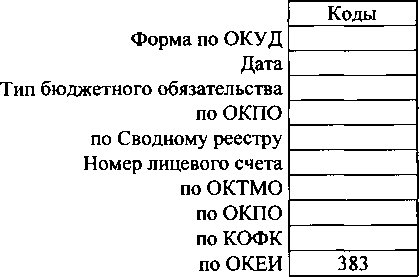 о бюджетном обязательствеот «»20г.Получатель бюджетных средствНаименование бюджетаФинансовый органНаименование органа Федерального казначействаЕдиница измерения: руб (с точностью до второго десятичного знака)Раздел 1. Реквизиты документа-основания для постановки на учет бюджетного обязательства (для внесения изменений в поставленное на учет бюджетное обязательство)Раздел 2. Реквизиты контрагента/взыскателя по исполнительному документу/решению налогового органаРаздел 3. Расшифровка обязательстваРуководитель (уполномоченное лицо)( должность)(подпись)(расшифровка подписи)«»20Г.ПРИЛОЖЕНИЕ № 5к Порядку учета территориальнымотделом Федерального казначейства по Забайкальскому краю бюджетных
денежных обязательств получателейсредств бюджета муниципального района «Петровск-Забайкальский район» ИЗВЕЩЕНИЕо постановке на учет (изменении) бюджетного обязательства
в органе Федерального казначейства« ».Ответственный исполнительi_(должность)(подпись)(расшифровка подписи)(телефон)ПРИЛОЖЕНИЕ № 6к Порядку учета территориальнымотделом Федерального казначейства по Забайкальскому краю бюджетных
денежных обязательств получателейсредств бюджета муниципального района «Петровск-Забайкальский район» 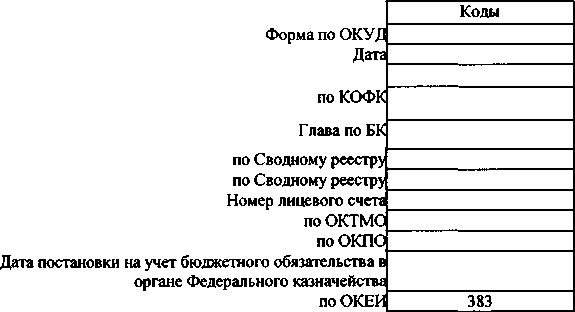 УВЕДОМЛЕНИЕ №о превышении принятым бюджетным обязательством неиспользованных лимитов бюджетных обязательствот «»20г.Наименование органа Федерального казначействаГлавный распорядитель (распорядитель) бюджетных средствПолучатель бюджетных средствНаименование бюджетаФинансовый органЕдиница измерения: руб. (с точностью до второго десятичного знака)Раздел 1. Реквизиты документа-основания для постановки на учет бюджетного обязательства (для внесения изменений в поставленное на учет бюджетное обязательство)Раздел 2. Реквизиты контрагента/взыскателя по исполнительному документу/решению налогового органаРаздел 3. Расшифровка обязательства, превышающего допустимый объемПримечание органа Федерального казначейства Руководитель (уполномоченное лицо)«» 20г.(должность)(подпись)(расшифровка подписи)ПРИЛОЖЕНИЕ № 7к Порядку учета территориальнымотделом Федерального казначейства по Забайкальскому краю бюджетных
денежных обязательств получателейсредств бюджета муниципального района «Петровск-Забайкальский район» 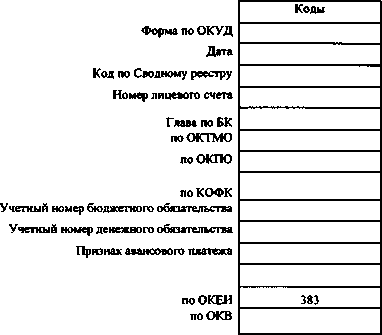 СВЕДЕНИЯо денежном обязательстве №Получатель бюджетных средствГлавный распорядитель бюджетных средствНаименование бюджетаФинансовый органТерриториальный орган Федерального казначействаПериодичность: ежедневнаяЕдиница измерения: руб.денежные единицы в иностранной валютеI. Реквизиты документа, подтверждающего возникновение денежного обязательства2. Расшифровка документа, подтверждающего возникновение денежного обязательстваРуководитель (уполномоченное лицо)Главный бухгалтер (уполномоченное лицо)«»20г.Отметка органа Федерального казначейства
о регистрации Сведений о денежном обязательствеНомер сведенийОтветственный исполнитель(должность)(подпись)(расшифровка подписи)(телефон)«_» 20_ г.ПРИЛОЖЕНИЕ №8к Порядку учета территориальнымотделом Федерального казначейства по Забайкальскому краю бюджетных
денежных обязательств получателейсредств бюджета муниципального района «Петровск-Забайкальский район» ИЗВЕЩЕНИЕо постановке на учет (изменении) денежного обязательства
в органе Федерального казначействана «»20г.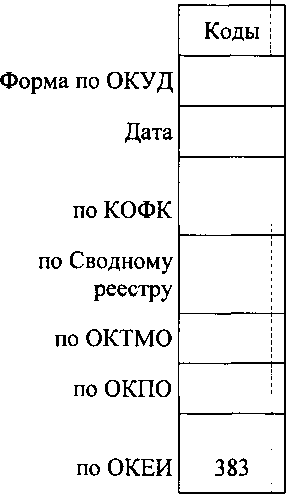 Наименование органаФедерального казначействаПолучатель бюджетныхсредствНаименование бюджетаФинансовый органЕдиница измерения: руб. (с точностью до второго десятичного
знака)Ответственный исполнитель(должность)(подпись) (расшифровка подписи) (телефон)« »ПРИЛОЖЕНИЕ № 9к Порядку учета территориальнымотделом Федерального казначейства по Забайкальскому краю бюджетных
денежных обязательств получателейсредств бюджета муниципального района «Петровск-Забайкальский район» ИНФОРМАЦИЯ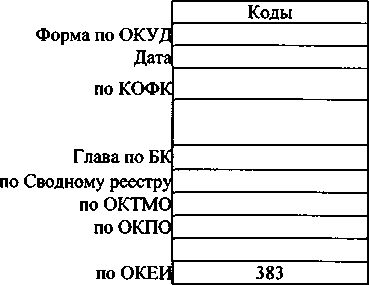 о принятых на учетобязательствах(бюджетных, денежных)на 1 20г.Федеральное казначейство, орган Федерального казначействаВид отчета(простой, сводный) Главный распорядитель (распорядитель) бюджетных средствНаименование бюджетаФинансовый органПериодичность: месячнаяЕдиница измерения: руб. (с точностью до второго десятичного знака)Ответственный исполнитель(должность)(подпись)(расшифровка подписи)(телефон)« »20 г.ПРИЛОЖЕНИЕ № 10 к Порядку учета территориальнымотделом Федерального казначейства по Забайкальскому краю бюджетных
денежных обязательств получателейсредств бюджета муниципального района «Петровск-Забайкальский район» 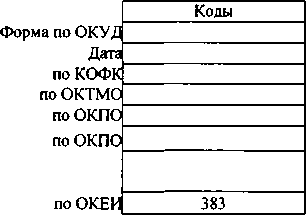 ИНФОРМАЦИЯоб исполненииобязательств(бюджетных, денежных)на «»20г.Федеральное казначейство, орган Федерального казначейства Наименование бюджетаФинансовый органНаименование органа исполнительной властиПериодичность: месячнаяЕдиница измерения: руб. (с точностью до второго десятичного знака)ПРИЛОЖЕНИЕ № 11к Порядку учета территориальнымотделом Федерального казначейства по Забайкальскому краю бюджетных
денежных обязательств получателейсредств бюджета муниципального района «Петровск-Забайкальский район» Ответственныйисполнитель(должность)(подпись)(расшифровка подписи)(телефон)«»20 г.ПРИЛОЖЕНИЕ № 12к Порядку учета территориальным отделом Федерального казначейства  по Забайкальскому краю бюджетных денежных обязательств получателей средств бюджета муниципального района «Петровск-Забайкальский район»СПРАВКАо неисполненных в отчетном финансовом году бюджетных обязательствах по государственным контрактам на поставку товаров, выполнение работ, оказание услуг и соглашениям (нормативным правовым актам) о предоставлении из
бюджета Забайкальского края местному бюджету субсидий, субвенций и иных межбюджетных трансфертов, соглашений (нормативных правовых актов) о предоставлении субсидии юридическим лицамна 1 января 20г.Территориальный орган Федерального казначействаВид справки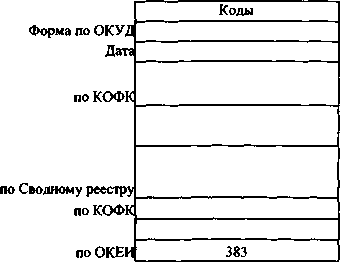 Кому:Получатель средств бюджета Забайкальского края, главный распорядитель средств бюджета Забайкальского краяТерриториальный орган Федерального казначействаПериодичность: годоваяЕдиница измерения: руб. (с точностью до второго десятичного знака)(простая, сводная)Ответственный исполнитель(должность)(подпись)(расшифровка
подписи)(телефон)«»20г.Наименование информации (реквизита, показателя)Наименование информации (реквизита, показателя)Правила формирования информации (реквизита, показателя)Правила формирования информации (реквизита, показателя)1. Номер сведений о бюджетном обязательстве получателя средств бюджета (далее - соответственно Сведения о бюджетном обязательстве, бюджетное обязательство)1. Номер сведений о бюджетном обязательстве получателя средств бюджета (далее - соответственно Сведения о бюджетном обязательстве, бюджетное обязательство)Указывается порядковый номер Сведений о бюджетном обязательстве.При представлении Сведений о бюджетном обязательстве в форме электронного документавгосударственнойинтегрированной информационной системе управления общественными финансами «Электронныйбюджет»(далееинформационная система) номер Сведений о бюджетном обязательстве присваивается автоматически в информационной системе.Указывается порядковый номер Сведений о бюджетном обязательстве.При представлении Сведений о бюджетном обязательстве в форме электронного документавгосударственнойинтегрированной информационной системе управления общественными финансами «Электронныйбюджет»(далееинформационная система) номер Сведений о бюджетном обязательстве присваивается автоматически в информационной системе.2. Учетный номер бюджетного обязательства2. Учетный номер бюджетного обязательстваУказывается при внесении изменений в поставленноенаучетбюджетноеобязательство.Указывается учетный номер обязательства, в которое вносятся изменения, присвоенный ему при постановке на учет.При представлении Сведений о бюджетном обязательстве в форме электронного документа в информационной системе учетный номер бюджетного обязательства заполняетсяпутемвыборасоответствующего значения из полного перечня учетных номеров бюджетных обязательств.Указывается при внесении изменений в поставленноенаучетбюджетноеобязательство.Указывается учетный номер обязательства, в которое вносятся изменения, присвоенный ему при постановке на учет.При представлении Сведений о бюджетном обязательстве в форме электронного документа в информационной системе учетный номер бюджетного обязательства заполняетсяпутемвыборасоответствующего значения из полного перечня учетных номеров бюджетных обязательств.3. Дата формирования Сведений о бюджетном обязательстве3. Дата формирования Сведений о бюджетном обязательствеУказывается дата формирования Сведений о бюджетном обязательстве получателем бюджетных средств.При представлении Сведений о бюджетном обязательстве в форме электронного документа в информационной системе дата Сведений о бюджетном обязательстве формируется автоматически.Указывается дата формирования Сведений о бюджетном обязательстве получателем бюджетных средств.При представлении Сведений о бюджетном обязательстве в форме электронного документа в информационной системе дата Сведений о бюджетном обязательстве формируется автоматически.4. Код получателя бюджетных средств по Сводному реестру4. Код получателя бюджетных средств по Сводному рееструУказывается уникальный код организации по Сводному реестру (далее - код по Сводному реестру) получателя средств бюджета муниципального района «Петровск-Забайкальский район» бюджета в соответствии со Сводным реестром.Указывается уникальный код организации по Сводному реестру (далее - код по Сводному реестру) получателя средств бюджета муниципального района «Петровск-Забайкальский район» бюджета в соответствии со Сводным реестром.5. Наименование органа Федерального казначейства5. Наименование органа Федерального казначействаУказывается орган Федерального казначейства - «Управление Федерального казначейства по Забайкальскому краю».Указывается орган Федерального казначейства - «Управление Федерального казначейства по Забайкальскому краю».6. Код органа Федерального казначейства (далее - КОФК)6. Код органа Федерального казначейства (далее - КОФК)Указывается код органа Федерального казначейства - «9100».Указывается код органа Федерального казначейства - «9100».7. Номер лицевого счета получателя средств бюджета7. Номер лицевого счета получателя средств бюджетаУказывается номер соответствующего лицевого счета получателя средств бюджета муниципального района «Петровск-Забайкальский район».Указывается номер соответствующего лицевого счета получателя средств бюджета муниципального района «Петровск-Забайкальский район».8. Реквизиты документа, являющегося основанием для принятия на учет бюджетного обязательства (далее - документ-основание)8. Реквизиты документа, являющегося основанием для принятия на учет бюджетного обязательства (далее - документ-основание)9. Вид документа-основания9. Вид документа-основанияУказывается одно из следующих значений: «контракт», «договор», «соглашение», «нормативный правовой акт», «исполнительный документ», «решение налогового органа», «иное основание».Указывается одно из следующих значений: «контракт», «договор», «соглашение», «нормативный правовой акт», «исполнительный документ», «решение налогового органа», «иное основание».10. Наименование нормативного правового акта10. Наименование нормативного правового актаПри заполнении в пункте 6.1 настоящее информации значения «нормативный правовой акт» указывается наименование нормативного правового акта.При заполнении в пункте 6.1 настоящее информации значения «нормативный правовой акт» указывается наименование нормативного правового акта.11. Номер документа- основания11. Номер документа- основанияУказывается номер документа-основания (при наличии).Указывается номер документа-основания (при наличии).12. Дата документа-основания12. Дата документа-основанияУказывается дата заключения (принятия' документа-основания, дата выдачи исполнительногодокумента,решения налогового органа.Указывается дата заключения (принятия' документа-основания, дата выдачи исполнительногодокумента,решения налогового органа.13. Предмет по документу- основанию13. Предмет по документу- основаниюУказывается предмет по документу- основанию.При заполнении в пункте 6.1 настоящей информации значения «контракт», «договор», «извещение об осуществлении закупки», «приглашение принять участие в определении поставщика (подрядчика, исполнителя)» указывается наименование) объекта закупки (поставляемых товаров, выполняемых работ, оказываемых услуг), указанное(ые) в контракте (договоре).При заполнении в пункте 6.1 настоящей информации значения «соглашение» или «нормативный правовой акт» указывается наименование(я) цели(ей) предоставление целевого направления, направления(ий) расходования субсидии, бюджетные инвестиций, межбюджетного трансферта или средств.Указывается предмет по документу- основанию.При заполнении в пункте 6.1 настоящей информации значения «контракт», «договор», «извещение об осуществлении закупки», «приглашение принять участие в определении поставщика (подрядчика, исполнителя)» указывается наименование) объекта закупки (поставляемых товаров, выполняемых работ, оказываемых услуг), указанное(ые) в контракте (договоре).При заполнении в пункте 6.1 настоящей информации значения «соглашение» или «нормативный правовой акт» указывается наименование(я) цели(ей) предоставление целевого направления, направления(ий) расходования субсидии, бюджетные инвестиций, межбюджетного трансферта или средств.14. Уникальный номер реестровой записи в реестре контрактов/реестре соглашений14. Уникальный номер реестровой записи в реестре контрактов/реестре соглашенийУказывается уникальный номер реестровой записи в реестре контрактов/реестре соглашений.Не заполняется при постановке на учет бюджетного обязательства, сведения о котором направляются в УФК по Забайкальскому краю одновременно с информацией о государственном контракте, соглашении для ее первичного включения в реестр контрактов/реестр соглашений.Указывается уникальный номер реестровой записи в реестре контрактов/реестре соглашений.Не заполняется при постановке на учет бюджетного обязательства, сведения о котором направляются в УФК по Забайкальскому краю одновременно с информацией о государственном контракте, соглашении для ее первичного включения в реестр контрактов/реестр соглашений.15. Сумма в валюте обязательства15. Сумма в валюте обязательстваУказывается сумма бюджетного обязательства в соответствии с документом- основанием в единицах валюты, в которой принято бюджетное обязательство, с точностью до второго знака после запятой.Указывается сумма бюджетного обязательства в соответствии с документом- основанием в единицах валюты, в которой принято бюджетное обязательство, с точностью до второго знака после запятой.16. Код валюты по ОКБ16. Код валюты по ОКБУказывается код валюты, в которой принято бюджетное обязательство, в соответствии с Общероссийским классификатором валют. Формируется автоматически после указания наименования валюты в соответствии ф Общероссийским классификатором валют.В случае заключения государственного контракта (договора) указывается код валюты, в которой указывается цена контракта.Указывается код валюты, в которой принято бюджетное обязательство, в соответствии с Общероссийским классификатором валют. Формируется автоматически после указания наименования валюты в соответствии ф Общероссийским классификатором валют.В случае заключения государственного контракта (договора) указывается код валюты, в которой указывается цена контракта.17. Сумма в валюте Российской Федерации17. Сумма в валюте Российской ФедерацииУказывается сумма бюджетного обязательства в валюте Российской Федерации.При представлении Сведений о бюджетном обязательстве в форме электронного документа в информационной систему заполняется автоматически призаполнений информации по пунктам 6.7 и 6.8 настоящей информации.Сумма в валюте Российской Федерации включает в себя сумму исполненного обязательства прошлых лет, а также сумму обязательства на текущий год и последующие годы.Указывается сумма бюджетного обязательства в валюте Российской Федерации.При представлении Сведений о бюджетном обязательстве в форме электронного документа в информационной систему заполняется автоматически призаполнений информации по пунктам 6.7 и 6.8 настоящей информации.Сумма в валюте Российской Федерации включает в себя сумму исполненного обязательства прошлых лет, а также сумму обязательства на текущий год и последующие годы.18Процент авансового платежа от общей суммы обязательства18Процент авансового платежа от общей суммы обязательстваПри заполнении в пункте 6.1 настоящей информации значения «контракт» или «договор» указывается процент авансового платежа, установленный документом- основанием или исчисленный от общей суммы бюджетного обязательства.При заполнении в пункте 6.1 настоящей информации значения «контракт» или «договор» указывается процент авансового платежа, установленный документом- основанием или исчисленный от общей суммы бюджетного обязательства.19Сумма авансового платежа19Сумма авансового платежаПри заполнении в пункте 6.1 настоящей информации значения «контракт» или «договор» указывается сумма авансового платежаввалютеобязательства,установленная документом-основанием иле: исчисленная от общей суммы бюджетного обязательства. Заполняется автоматически после заполнения пункта 8.5 настоящей информации.При заполнении в пункте 6.1 настоящей информации значения «контракт» или «договор» указывается сумма авансового платежаввалютеобязательства,установленная документом-основанием иле: исчисленная от общей суммы бюджетного обязательства. Заполняется автоматически после заполнения пункта 8.5 настоящей информации.20. Номер уведомления о поступлении исполнительного документа/решения налогового органа20. Номер уведомления о поступлении исполнительного документа/решения налогового органаПри заполнении в пункте 6.1 настоящей информации значений «исполнительный) документ» или «решение налогового) органа» указывается номер уведомлений УФК по Забайкальскому краю с поступлении исполнительного документа) (решения налоговогооргана) направленного должнику.При заполнении в пункте 6.1 настоящей информации значений «исполнительный) документ» или «решение налогового) органа» указывается номер уведомлений УФК по Забайкальскому краю с поступлении исполнительного документа) (решения налоговогооргана) направленного должнику.21. Дата уведомления о поступлении исполнительного документа/решения налогового органа21. Дата уведомления о поступлении исполнительного документа/решения налогового органаПри заполнении в пункте 6.1 настоящей информации значений «исполнительный документ» или «решение налогового; органа» указывается дата уведомления УФК по Забайкальскому краю о поступлении исполнительного документа (решения налогового органа), направленного должнику.При заполнении в пункте 6.1 настоящей информации значений «исполнительный документ» или «решение налогового; органа» указывается дата уведомления УФК по Забайкальскому краю о поступлении исполнительного документа (решения налогового органа), направленного должнику.22. Основание невключения договора (государственного контракта) в реестр контрактов22. Основание невключения договора (государственного контракта) в реестр контрактовПри заполнении в пункте 6.1 настоящей информациизначения«договор^указываетсяоснованиене включениядоговора (контракта) в реестр контрактов.При заполнении в пункте 6.1 настоящей информациизначения«договор^указываетсяоснованиене включениядоговора (контракта) в реестр контрактов.23.Реквизиты контрагента взыскателя по исполнительномудокументу решению налогового органа23.Реквизиты контрагента взыскателя по исполнительномудокументу решению налогового органа24. Наименование юридического лица/фамилия, имя, отчество физического лица24. Наименование юридического лица/фамилия, имя, отчество физического лицаУказывается наименование поставщика (подрядчика, исполнителя, получателя денежных средств) по документу-основанию (далее - контрагент) в соответствии со сведениями Единого государственного реестра юридических лиц (далее - ЕГРЮЛ) наоснованиидокумента-основания,фамилия, имя, отчество физического лица на основании документа.В случае если информация о контрагенте: содержится в Сводном реестре, указывается наименованиеконтрагента,соответствующее сведениям, включенным б Сводный реестр.Указывается наименование поставщика (подрядчика, исполнителя, получателя денежных средств) по документу-основанию (далее - контрагент) в соответствии со сведениями Единого государственного реестра юридических лиц (далее - ЕГРЮЛ) наоснованиидокумента-основания,фамилия, имя, отчество физического лица на основании документа.В случае если информация о контрагенте: содержится в Сводном реестре, указывается наименованиеконтрагента,соответствующее сведениям, включенным б Сводный реестр.25. Идентификационный номер налогоплательщика (ИНН)25. Идентификационный номер налогоплательщика (ИНН)УказываетсяИННконтрагентаесоответствии со сведениями ЕГРЮЛ.В случае если информация о контрагенте содержится в Сводном реестре, указывается идентификационныйномерналогоплательщика,соответствующийсведениям, включенным в Сводный реестр.УказываетсяИННконтрагентаесоответствии со сведениями ЕГРЮЛ.В случае если информация о контрагенте содержится в Сводном реестре, указывается идентификационныйномерналогоплательщика,соответствующийсведениям, включенным в Сводный реестр.26. Код причины постановки на учет в налоговом органе (КПП)26. Код причины постановки на учет в налоговом органе (КПП)УказываетсяКППконтрагентавсоответствии со сведениями ЕГРЮЛ.В случае если информация о контрагенте содержится в Сводном реестре, указывается КППконтрагента,соответствующийсведениям, включенным в Сводный реестр.УказываетсяКППконтрагентавсоответствии со сведениями ЕГРЮЛ.В случае если информация о контрагенте содержится в Сводном реестре, указывается КППконтрагента,соответствующийсведениям, включенным в Сводный реестр.27. Код по Сводному реестру27. Код по Сводному рееструКод по Сводному реестру контрагента указывается автоматически в случае наличия информации о нем в Сводном реестре в соответствии с ИЕН и КПП контрагента, указанным в пунктах 7.2 и 7. настоящей информации.Код по Сводному реестру контрагента указывается автоматически в случае наличия информации о нем в Сводном реестре в соответствии с ИЕН и КПП контрагента, указанным в пунктах 7.2 и 7. настоящей информации.28. Номер лицевого счета28. Номер лицевого счетаВ случае если операции по исполнении бюджетного обязательства подлежащего отражению на лицевом счете, открытого контрагенту в УФК поЗабайкальском краю, указывается номер лицевого счет контрагента в соответствии с документом основанием.В случае если операции по исполнении бюджетного обязательства подлежащего отражению на лицевом счете, открытого контрагенту в УФК поЗабайкальском краю, указывается номер лицевого счет контрагента в соответствии с документом основанием.29. Номер банковского счета29. Номер банковского счетаУказывается номер банковского счета контрагента (при наличии в документе основании).Указывается номер банковского счета контрагента (при наличии в документе основании).30. Наименование банка (иной организации), в котором(-ой) открыт счет контрагенту30. Наименование банка (иной организации), в котором(-ой) открыт счет контрагентуУказывается наименование банкаконтрагента (при наличии в документе основании).Указывается наименование банкаконтрагента (при наличии в документе основании).31.БИК банка31.БИК банкаУказывается БИК банка контрагента (при наличии в документе-основании).Указывается БИК банка контрагента (при наличии в документе-основании).32.Корреспондентский счет банка32.Корреспондентский счет банкаУказывается корреспондентский счет банка контрагента (при наличии в документе основании).Указывается корреспондентский счет банка контрагента (при наличии в документе основании).2. Расшифровка обязательства2. Расшифровка обязательства2. Расшифровка обязательства2.1. Наименование объекта федеральной адресной инвестиционной программы (далее - ФАИП) (мероприятия по информатизации)Указывается наименование объекта ФАИ1 (наименование мероприятия иинформатизации) на основании информации из документа-основания, заключенного (принятого) в целях реализации ФАИ1 (реализации мероприятия иинформатизации).Указывается наименование объекта ФАИ1 (наименование мероприятия иинформатизации) на основании информации из документа-основания, заключенного (принятого) в целях реализации ФАИ1 (реализации мероприятия иинформатизации).2.2. Код объекта ФАИП (код мероприятия по информатизации)Указывается код объекта ФАИП (конец мероприятия по информатизации) на основании документа заключенного в целях реализации ФАИ (реализации мероприятия и информатизации).Указывается код объекта ФАИП (конец мероприятия по информатизации) на основании документа заключенного в целях реализации ФАИ (реализации мероприятия и информатизации).2.3. Наименование вида средствУказывается наименование вида средств, за счет которых должна быть произведена кассовая выплата - средства бюджета муниципального района «Петровск-Забайкальский район».В случае постановки на учет бюджетной обязательства, возникшего на основании исполнительного документа или решения налогового органа, указывается наосновании информации, представленой] должником.Указывается наименование вида средств, за счет которых должна быть произведена кассовая выплата - средства бюджета муниципального района «Петровск-Забайкальский район».В случае постановки на учет бюджетной обязательства, возникшего на основании исполнительного документа или решения налогового органа, указывается наосновании информации, представленой] должником.2.4. Код по БКУказывается код классификации расходов бюджета муниципального района;В соответствии с предметом документа основания.В случае постановки на учет бюджетной обязательства, возникшего на основании исполнительного документа (решения налогового органа), указывается код, классификации расходов бюджетЗабайкальского края на основанииинформации, представленной должником.Указывается код классификации расходов бюджета муниципального района;В соответствии с предметом документа основания.В случае постановки на учет бюджетной обязательства, возникшего на основании исполнительного документа (решения налогового органа), указывается код, классификации расходов бюджетЗабайкальского края на основанииинформации, представленной должником.2.5. Признак безусловности обязательстваУказывается значение «безусловное» по бюджетному обязательству, денежноеобязательство по которому возникает н основании документа-основания пpи наступлении сроков проведения платежа! (наступление срока проведения авансового платежа по контракту, договорунаступление срока перечисления субсидии по соглашению, исполнение решения налогового органа, оплата исполнительной документа, иное).Указывается значение «условное» по обязательству, денежное обязательство по которому возникает в силу наступление условий, предусмотренных в документе основании (подписания актов выполненных работ, утверждение отчетов о выполнения условий соглашения о предоставлении субсидии, иное).Указывается значение «безусловное» по бюджетному обязательству, денежноеобязательство по которому возникает н основании документа-основания пpи наступлении сроков проведения платежа! (наступление срока проведения авансового платежа по контракту, договорунаступление срока перечисления субсидии по соглашению, исполнение решения налогового органа, оплата исполнительной документа, иное).Указывается значение «условное» по обязательству, денежное обязательство по которому возникает в силу наступление условий, предусмотренных в документе основании (подписания актов выполненных работ, утверждение отчетов о выполнения условий соглашения о предоставлении субсидии, иное).2.6. Сумма исполненного обязательства прошлых летУказывается исполненная сумма:бюджетного обязательства прошлых лет точностью до второго знака после запятой.Указывается исполненная сумма:бюджетного обязательства прошлых лет точностью до второго знака после запятой.2.7. Сумма неисполненного обязательства прошлых летПри внесении изменения в бюджетное обязательство, связанное с переносом  неисполненной суммы обязательства прошлых лет на очередной финансовый год, указывается сумма бюджетногообязательства прошлых лет с точностью до второго знака после запятой, подлежащая исполнению в текущем финансовом году.При внесении изменения в бюджетное обязательство, связанное с переносом  неисполненной суммы обязательства прошлых лет на очередной финансовый год, указывается сумма бюджетногообязательства прошлых лет с точностью до второго знака после запятой, подлежащая исполнению в текущем финансовом году.2.8. Сумма на 20 текущийфинансовый год в валюте обязательства с помесячной разбивкойВ случае постановки на учет (изменения^ бюджетного обязательства, возникшего на основании соглашения о предоставлений субсидии юридическому лицу, соглашения р предоставлении межбюджетноготрансферта, имеющего целевое назначение), принятия нормативного правового акта 6 предоставлении субсидии юридическому лицу, нормативного правового акта р предоставлении межбюджетноготрансферта, имеющего целевое назначение, указывается размер субсидии, бюджетных инвестиций, межбюджетного трансферта в единицах валюты обязательства с точностью до второго знака после запятой для каждой даты осуществления платежа.В случае постановки на учет (изменения) бюджетного обязательства, возникшего на основании государственного контракта (договора), указывается график платежей с помесячной разбивкой текущего года исполнения контракта.В случае постановки на учет (изменения) бюджетного обязательства, возникшего на основании исполнительногодокумента/решения налогового органа, указывается сумма на основанийинформации, представленной должником.В случае постановки на учет (изменения^ бюджетного обязательства, возникшего на основании соглашения о предоставлений субсидии юридическому лицу, соглашения р предоставлении межбюджетноготрансферта, имеющего целевое назначение), принятия нормативного правового акта 6 предоставлении субсидии юридическому лицу, нормативного правового акта р предоставлении межбюджетноготрансферта, имеющего целевое назначение, указывается размер субсидии, бюджетных инвестиций, межбюджетного трансферта в единицах валюты обязательства с точностью до второго знака после запятой для каждой даты осуществления платежа.В случае постановки на учет (изменения) бюджетного обязательства, возникшего на основании государственного контракта (договора), указывается график платежей с помесячной разбивкой текущего года исполнения контракта.В случае постановки на учет (изменения) бюджетного обязательства, возникшего на основании исполнительногодокумента/решения налогового органа, указывается сумма на основанийинформации, представленной должником.2.9. Сумма в валюте обязательства на плановый период в разрезе летВ случае постановки на учет (изменений) бюджетного обязательства, возникшего на основании соглашения о предоставлений субсидии юридическому лицу, соглашения р предоставлении межбюджетноготрансферта, имеющего целевое назначение лицу, нормативного правового акта о предоставлении межбюджетноготрансферта, имеющего целевое назначение, указывается размер субсидии, бюджетных: инвестиций, межбюджетного трансферта ь единицах валюты обязательства с точностью до второго знака после запятой.В случае постановки на учет (изменения) бюджетного обязательства, возникшего на основании государственного контракта (договора), указывается график платежей по государственному контракту (договору) в валюте обязательства с годовойпериодичностью.Сумма указывается отдельно на первый, второй и третий год планового периода, а также общей суммой на последующие года., принятия нормативного правового акта о предоставлении субсидии юридическомуВ случае постановки на учет (изменений) бюджетного обязательства, возникшего на основании соглашения о предоставлений субсидии юридическому лицу, соглашения р предоставлении межбюджетноготрансферта, имеющего целевое назначение лицу, нормативного правового акта о предоставлении межбюджетноготрансферта, имеющего целевое назначение, указывается размер субсидии, бюджетных: инвестиций, межбюджетного трансферта ь единицах валюты обязательства с точностью до второго знака после запятой.В случае постановки на учет (изменения) бюджетного обязательства, возникшего на основании государственного контракта (договора), указывается график платежей по государственному контракту (договору) в валюте обязательства с годовойпериодичностью.Сумма указывается отдельно на первый, второй и третий год планового периода, а также общей суммой на последующие года., принятия нормативного правового акта о предоставлении субсидии юридическому2.10. Дата выплаты по исполнительному документуУказывается дата ежемесячной выплаты по исполнению исполнительного документа, если выплаты имеют периодический характер.Указывается дата ежемесячной выплаты по исполнению исполнительного документа, если выплаты имеют периодический характер.2.11. Аналитический кодУказывается при необходимости код цели.Указывается при необходимости код цели.2.12. ПримечаниеИная информация, необходимая для постановки бюджетного обязательства на учет.Иная информация, необходимая для постановки бюджетного обязательства на учет.Наименование информации (реквизита, показателя)Правила формирования информации (реквизита, показателя)1. Номер сведений о денежном обязательстве получателя средств бюджета (далее - соответственно Сведения о денежном обязательстве, денежное обязательство)Указывается порядковый номер Сведений о денежном обязательстве.При представлении Сведений о денежном обязательстве в форме электронного документавгосударственнойинтегрированной информационной системе управления общественными финансами «Электронныйбюджет»(далееинформационная система) номер Сведений о денежном обязательстве присваивается автоматически в информационной системе.2. Дата Сведений о денежном обязательствеУказывается дата подписания Сведений о денежном обязательстве получателем средств бюджета муниципального района.При представлении Сведений о денежном обязательстве в форме электронного документа в информационной системе дата Сведений о денежном обязательстве формируется автоматически.3. Учетный номер денежного обязательстваУказывается при внесении изменений  поставленноенаучетденежноеобязательство.Указывается учетный номер обязательства,  которое вносятся изменения, присвоенный ему при постановке на учет.При представлении Сведений о денежном обязательстве в форме электронного документа в информационной системе учетный номер денежного обязательства заполняется путем выбора соответствующего значения из полного перечня учетных номеров денежных обязательств.4. Учетный номер бюджетного обязательстваУказывается учетный номер принятого бюджетного обязательства,  по которому ставится на учете (в денежное обязательство по которому вносятся изменения).При представлении Сведений о денежном обязательстве, предусматривающих внесение изменений в поставленное на учет денежно обязательство, в форме электронного документа в информационной системе заполняется автоматически при указании учетного номера денежного обязательства, которое вносятся изменения.5. Код объекта федеральной адресной инвестиционной программы (далее ФАИП) (код мероприятия по информатизации)Указывается код объекта ФАИП (код мероприятия по информатизации) номер основании документа, являющегося основанием для принятия бюджетного обязательства (далее - документ-основание) заключенного в целях реализации ФАИП.6. Информация о получателе бюджетных средств6. Информация о получателе бюджетных средств6.1. Получатель средств бюджетаУказывается наименование получателя средств бюджета муниципального района.6.2. Код получателя бюджетных средств по Сводному рееструУказывается уникальный код организации по Сводному реестру (далее - код по Сводному реестру) получателя средств бюджет муниципального района.6.3. Номер лицевого счетаУказывается номер соответствующего лицевого счета получателя средств бюджета муниципального района.6.4. Главный распорядитель бюджетных средств6.5. Наименование бюджетаУказывается наименование бюджета «бюджет муниципального района «.При представлении Сведений о денежно^ обязательстве в форме электронного документа в информационной системе заполняется автоматически.6.6. Финансовый органУказывается наименование финансового органа - «Комитет по финансам администрации муниципального района».При представлении Сведений о денежно^ обязательстве в форме электронного документа в информационной системе заполняется автоматически.6.7. Территориальный орган Федерального казначействаУказывается орган  Федеральногоказначейства - «Управление Федеральной казначейства по Забайкальскому краю».6.8. Код органа Федерального казначейства (далее - КОФК)Указывается код органа Федерального казначейства - «9100».6.9. Признак авансовогоплатежаУказывается признак авансового платежа. Если платеж является авансовым, в графе указывается «Да», если платеж не является авансовым, указывается «Нет».7. Реквизиты документа, подтверждающего возникновение денежного обязательства7. Реквизиты документа, подтверждающего возникновение денежного обязательства7.1. ВидУказывается наименование документа,являющегося основанием для возникновения денежного обязательства.7.2. НомерУказывается номер документа,подтверждающего возникновение денежного обязательства.7.3. ДатаУказывается дата документу,подтверждающего возникновение денежного обязательства.7.4. СуммаУказывается сумма документа,подтверждающего возникновение денежного обязательства.7.5. ПредметУказывается наименование товаров (работ, услуг) в соответствии с документом, подтверждающим возникновение денежного обязательства.7.6. Наименование вида средствУказывается наименование вида средств, за счет которых должна быть произведен кассовая выплата - средства бюджета муниципального района.В случае постановки на учет денежного обязательства, возникшего на оснований исполнительного документа или решений налогового органа, указывается на оснований информации, представленной должником.7.7. Код по бюджетной классификации (далее - Код по БК)Указывается код классификации расходов бюджета Забайкальского края в соответствий с предметом документа-основания.В случае постановки на учет денежного обязательства, возникшего на оснований исполнительного документа или решенная налогового органа, указывается кодклассификации расходов бюджетаЗабайкальского края на основанииинформации, представленной должником.7.8. Аналитический кодУказывается в дополнение к коду по бюджетной классификации плательщика код цели.7.9. Сумма в валюте выплаты Указывается сумма денежного обязательства в соответствии с документом,подтверждающим возникновение денежного обязательства, в единицах валюты, в которой принято денежное обязательство, |сточностью до второго знака после запятой.7.10. Код валютыУказывается код валюты, в которой принять денежное обязательство, в соответствии с Общероссийским классификатором валют.7.11. Сумма в рублевом эквивалентеУказывается сумма денежного обязательства в валюте Российской Федерации.информации по пунктам 7.9 и 7.10 настоящей информацииПри представлении Сведений о денежном обязательстве в форме электронного документа в информационной системе заполняется автоматически при заполнении7.12. Перечислено сумм авансаУказывается сумма ранее произведенного в рамках соответствующего бюджетногообязательства авансового платежа, по которому не подтверждена поставка товара (выполнение работ, оказание услуг). Графа не заполняется, в случае если в кодовой зоне «Признак авансового платежа» указано «Да».№ п/пДокумент, на основании которого возникает бюджетное обязательство получателя средств бюджета муниципального районаДокумент, подтверждающий возникновение денежного обязательства получателя средств бюджета муниципального района 1.Государственный контракт(договор) на поставку товаров, выполнение работ, оказание услуг для обеспечения нужд муниципального района,  сведения о котором подлежат включению в определенный законодательством о контрактной системе Российской Федерации в сфере закупок товаров, работ, услуг для обеспечения государственных и муниципальных нужд реестр контрактов, заключенных заказчиками (далее соответственно государственный контракт, реестр контрактов)Акт выполненных работ1.Государственный контракт(договор) на поставку товаров, выполнение работ, оказание услуг для обеспечения нужд муниципального района,  сведения о котором подлежат включению в определенный законодательством о контрактной системе Российской Федерации в сфере закупок товаров, работ, услуг для обеспечения государственных и муниципальных нужд реестр контрактов, заключенных заказчиками (далее соответственно государственный контракт, реестр контрактов)Акт об оказании услуг1.Государственный контракт(договор) на поставку товаров, выполнение работ, оказание услуг для обеспечения нужд муниципального района,  сведения о котором подлежат включению в определенный законодательством о контрактной системе Российской Федерации в сфере закупок товаров, работ, услуг для обеспечения государственных и муниципальных нужд реестр контрактов, заключенных заказчиками (далее соответственно государственный контракт, реестр контрактов)Акт приема-передачи1.Государственный контракт(договор) на поставку товаров, выполнение работ, оказание услуг для обеспечения нужд муниципального района,  сведения о котором подлежат включению в определенный законодательством о контрактной системе Российской Федерации в сфере закупок товаров, работ, услуг для обеспечения государственных и муниципальных нужд реестр контрактов, заключенных заказчиками (далее соответственно государственный контракт, реестр контрактов)Государственный контракт ф случае осуществления авансовых платежей в соответствии с условиями государственного контракта, внесение арендной платил по государственному контракту)1.Государственный контракт(договор) на поставку товаров, выполнение работ, оказание услуг для обеспечения нужд муниципального района,  сведения о котором подлежат включению в определенный законодательством о контрактной системе Российской Федерации в сфере закупок товаров, работ, услуг для обеспечения государственных и муниципальных нужд реестр контрактов, заключенных заказчиками (далее соответственно государственный контракт, реестр контрактов)Справка-расчет или иной документ, являющийся основанием дляоплату неустойки1.Государственный контракт(договор) на поставку товаров, выполнение работ, оказание услуг для обеспечения нужд муниципального района,  сведения о котором подлежат включению в определенный законодательством о контрактной системе Российской Федерации в сфере закупок товаров, работ, услуг для обеспечения государственных и муниципальных нужд реестр контрактов, заключенных заказчиками (далее соответственно государственный контракт, реестр контрактов)Счет1.Государственный контракт(договор) на поставку товаров, выполнение работ, оказание услуг для обеспечения нужд муниципального района,  сведения о котором подлежат включению в определенный законодательством о контрактной системе Российской Федерации в сфере закупок товаров, работ, услуг для обеспечения государственных и муниципальных нужд реестр контрактов, заключенных заказчиками (далее соответственно государственный контракт, реестр контрактов)Счет-фактура1.Государственный контракт(договор) на поставку товаров, выполнение работ, оказание услуг для обеспечения нужд муниципального района,  сведения о котором подлежат включению в определенный законодательством о контрактной системе Российской Федерации в сфере закупок товаров, работ, услуг для обеспечения государственных и муниципальных нужд реестр контрактов, заключенных заказчиками (далее соответственно государственный контракт, реестр контрактов)Товарная накладная(унифицированная форма№ ТОРГ-12) (ф. 0330212)1.Государственный контракт(договор) на поставку товаров, выполнение работ, оказание услуг для обеспечения нужд муниципального района,  сведения о котором подлежат включению в определенный законодательством о контрактной системе Российской Федерации в сфере закупок товаров, работ, услуг для обеспечения государственных и муниципальных нужд реестр контрактов, заключенных заказчиками (далее соответственно государственный контракт, реестр контрактов)Универсальный передаточныйдокумент1.Государственный контракт(договор) на поставку товаров, выполнение работ, оказание услуг для обеспечения нужд муниципального района,  сведения о котором подлежат включению в определенный законодательством о контрактной системе Российской Федерации в сфере закупок товаров, работ, услуг для обеспечения государственных и муниципальных нужд реестр контрактов, заключенных заказчиками (далее соответственно государственный контракт, реестр контрактов)Чек1.Государственный контракт(договор) на поставку товаров, выполнение работ, оказание услуг для обеспечения нужд муниципального района,  сведения о котором подлежат включению в определенный законодательством о контрактной системе Российской Федерации в сфере закупок товаров, работ, услуг для обеспечения государственных и муниципальных нужд реестр контрактов, заключенных заказчиками (далее соответственно государственный контракт, реестр контрактов)Иной документ, подтверждающий возникновение денежной обязательства получателя средств бюджета Забайкальского края (далее - иной документ, подтверждающий возникновение денежной обязательства) по бюджетному обязательству получателя средств бюджета муниципального района возникшему на основаниигосударственного контракта2.Государственный контракт(договор) на поставку товаров, выполнение работ, оказание услуг, сведения о котором не подлежат включению в реестры контрактов в соответствии с законодательством Российской Федерации о контрактной системе в сфере закупок товаров, работ, услуг для обеспечения государственных и муниципальных нужд,  международный договор (соглашение) (далее - договор)Акт выполненных работ2.Государственный контракт(договор) на поставку товаров, выполнение работ, оказание услуг, сведения о котором не подлежат включению в реестры контрактов в соответствии с законодательством Российской Федерации о контрактной системе в сфере закупок товаров, работ, услуг для обеспечения государственных и муниципальных нужд,  международный договор (соглашение) (далее - договор)Акт об оказании услуг2.Государственный контракт(договор) на поставку товаров, выполнение работ, оказание услуг, сведения о котором не подлежат включению в реестры контрактов в соответствии с законодательством Российской Федерации о контрактной системе в сфере закупок товаров, работ, услуг для обеспечения государственных и муниципальных нужд,  международный договор (соглашение) (далее - договор)Акт приема-передачи2.Государственный контракт(договор) на поставку товаров, выполнение работ, оказание услуг, сведения о котором не подлежат включению в реестры контрактов в соответствии с законодательством Российской Федерации о контрактной системе в сфере закупок товаров, работ, услуг для обеспечения государственных и муниципальных нужд,  международный договор (соглашение) (далее - договор)Договор (в случае осуществления авансовых платежей в соответствии) с условиями договора, внесения арендной платы по договору)2.Государственный контракт(договор) на поставку товаров, выполнение работ, оказание услуг, сведения о котором не подлежат включению в реестры контрактов в соответствии с законодательством Российской Федерации о контрактной системе в сфере закупок товаров, работ, услуг для обеспечения государственных и муниципальных нужд,  международный договор (соглашение) (далее - договор)Справка-расчет или иной документ являющийся основанием для оплат! неустойки2.Государственный контракт(договор) на поставку товаров, выполнение работ, оказание услуг, сведения о котором не подлежат включению в реестры контрактов в соответствии с законодательством Российской Федерации о контрактной системе в сфере закупок товаров, работ, услуг для обеспечения государственных и муниципальных нужд,  международный договор (соглашение) (далее - договор)Счет-фактура2.Государственный контракт(договор) на поставку товаров, выполнение работ, оказание услуг, сведения о котором не подлежат включению в реестры контрактов в соответствии с законодательством Российской Федерации о контрактной системе в сфере закупок товаров, работ, услуг для обеспечения государственных и муниципальных нужд,  международный договор (соглашение) (далее - договор)Товарная накладна (унифицированная форм № ТОРГ-12) (ф. 0330212)2.Государственный контракт(договор) на поставку товаров, выполнение работ, оказание услуг, сведения о котором не подлежат включению в реестры контрактов в соответствии с законодательством Российской Федерации о контрактной системе в сфере закупок товаров, работ, услуг для обеспечения государственных и муниципальных нужд,  международный договор (соглашение) (далее - договор)Универсальный передаточный документ2.Государственный контракт(договор) на поставку товаров, выполнение работ, оказание услуг, сведения о котором не подлежат включению в реестры контрактов в соответствии с законодательством Российской Федерации о контрактной системе в сфере закупок товаров, работ, услуг для обеспечения государственных и муниципальных нужд,  международный договор (соглашение) (далее - договор)Чек2.Государственный контракт(договор) на поставку товаров, выполнение работ, оказание услуг, сведения о котором не подлежат включению в реестры контрактов в соответствии с законодательством Российской Федерации о контрактной системе в сфере закупок товаров, работ, услуг для обеспечения государственных и муниципальных нужд,  международный договор (соглашение) (далее - договор)Иной документ, подтверждающий возникновение денежного обязательства по бюджетном обязательству получателя средств бюджета муниципального района  возникшему на основании договора3.Соглашение о предоставлении из бюджета  муниципального района  местному бюджету межбюджетного трансферта в форме субсидии, субвенции, иного межбюджетного трансферта, субсидий, субвенций, иных межбюджетных трансфертов, имеющих целевое назначение, местному бюджету (далее соответственно соглашение о предоставлении межбюджетного трансферта, межбюджетный трансферт, реестр соглашений)График перечисления межбюджетного трансферта, предусмотренный соглашением о предоставлении межбюджетного трансферта3.Соглашение о предоставлении из бюджета  муниципального района  местному бюджету межбюджетного трансферта в форме субсидии, субвенции, иного межбюджетного трансферта, субсидий, субвенций, иных межбюджетных трансфертов, имеющих целевое назначение, местному бюджету (далее соответственно соглашение о предоставлении межбюджетного трансферта, межбюджетный трансферт, реестр соглашений)Заявка о перечислениимежбюджетного трансферта из бюджета Забайкальского края местному бюджету по форме, установленной в соответствии р порядком (правилам)предоставления указанногомежбюджетного трансферта3.Соглашение о предоставлении из бюджета  муниципального района  местному бюджету межбюджетного трансферта в форме субсидии, субвенции, иного межбюджетного трансферта, субсидий, субвенций, иных межбюджетных трансфертов, имеющих целевое назначение, местному бюджету (далее соответственно соглашение о предоставлении межбюджетного трансферта, межбюджетный трансферт, реестр соглашений)Платежный документ, необходимый для оплаты денежных обязательств и документ, подтверждающий возникновение денежных обязательств получателя средств бюджета муниципального района, источником финансового обеспечения которых являются межбюджетные трансферты3.Соглашение о предоставлении из бюджета  муниципального района  местному бюджету межбюджетного трансферта в форме субсидии, субвенции, иного межбюджетного трансферта, субсидий, субвенций, иных межбюджетных трансфертов, имеющих целевое назначение, местному бюджету (далее соответственно соглашение о предоставлении межбюджетного трансферта, межбюджетный трансферт, реестр соглашений)Иной документ, подтверждающий возникновение денежного обязательства по бюджетном^ обязательству получателя средств бюджета муниципального района, возникшему на оснований соглашения о предоставлений межбюджетного трансферта3.Соглашение о предоставлении из бюджета  муниципального района  местному бюджету межбюджетного трансферта в форме субсидии, субвенции, иного межбюджетного трансферта, субсидий, субвенций, иных межбюджетных трансфертов, имеющих целевое назначение, местному бюджету (далее соответственно соглашение о предоставлении межбюджетного трансферта, межбюджетный трансферт, реестр соглашений)Платежные документы, подтверждающие осуществление расходов местного бюджета по исполнению расходных обязательств бюджета  муниципального района , в целях возмещения которых из бюджета Забайкальского край предоставляются межбюджетные трансферты (далее - целевые расходы), иные документы,3.Соглашение о предоставлении из бюджета  муниципального района  местному бюджету межбюджетного трансферта в форме субсидии, субвенции, иного межбюджетного трансферта, субсидий, субвенций, иных межбюджетных трансфертов, имеющих целевое назначение, местному бюджету (далее соответственно соглашение о предоставлении межбюджетного трансферта, межбюджетный трансферт, реестр соглашений)подтверждающие размер и факт поставки товаров, выполнений работ, оказания услуг на сумму целевых расходов4.Нормативный правовой акт, предусматривающий предоставление из бюджета муниципального района местному бюджету в форме субсидии, субвенции иного межбюджетного трансферта, если порядком (правилами) предоставленияуказанного межбюджетноготрансферта не предусмотрено заключение соглашения о предоставлении межбюджетного трансферта (далее - нормативный правовой акт о предоставлении межбюджетного трансферта), сведения о котором подлежат либо не подлежат включению в реестр соглашенийЗаявка о перечислениимежбюджетного трансферта из бюджета Забайкальского край местному бюджету по форме}, установленной в соответствии с порядком (правилам)предоставления указанной)межбюджетного трансферта4.Нормативный правовой акт, предусматривающий предоставление из бюджета муниципального района местному бюджету в форме субсидии, субвенции иного межбюджетного трансферта, если порядком (правилами) предоставленияуказанного межбюджетноготрансферта не предусмотрено заключение соглашения о предоставлении межбюджетного трансферта (далее - нормативный правовой акт о предоставлении межбюджетного трансферта), сведения о котором подлежат либо не подлежат включению в реестр соглашенийПлатежный документ, необходимый для оплаты денежных обязательств и документ, подтверждающий возникновение денежныхобязательств получателя средств местного бюджета, источником финансового обеспечения который являются межбюджетныетрансферты4.Нормативный правовой акт, предусматривающий предоставление из бюджета муниципального района местному бюджету в форме субсидии, субвенции иного межбюджетного трансферта, если порядком (правилами) предоставленияуказанного межбюджетноготрансферта не предусмотрено заключение соглашения о предоставлении межбюджетного трансферта (далее - нормативный правовой акт о предоставлении межбюджетного трансферта), сведения о котором подлежат либо не подлежат включению в реестр соглашенийИной документ, подтверждающий возникновение денежногообязательства по бюджетному обязательству получателя средств бюджета муниципального района, возникшему на основаниинормативного правового акта о предоставлении межбюджетного трансферта, имеющего целевое назначение5.Договор (соглашение) опредоставлении субсидиибюджетному или автономному учреждению муниципального района, сведения о котором подлежат либо не подлежат включению в реестр соглашенийГрафик перечисления субсидий, предусмотренный договором(соглашением) о предоставлений субсидии бюджетному илиавтономному учреждениюЗабайкальского края5.Договор (соглашение) опредоставлении субсидиибюджетному или автономному учреждению муниципального района, сведения о котором подлежат либо не подлежат включению в реестр соглашенийПредварительный отчет о выполнении государственного задания (ф. 0506501)5.Договор (соглашение) опредоставлении субсидиибюджетному или автономному учреждению муниципального района, сведения о котором подлежат либо не подлежат включению в реестр соглашенийИной документ, подтверждающий возникновение денежногообязательства по бюджетному обязательству получателя средств бюджета муниципального района, возникшему на основании договора (соглашения) о предоставлении субсидии бюджетному илиавтономному учреждению муниципального района6.Договор (соглашение) опредоставлении субсидииюридическому лицу, иному юридическому лицу (заисключением субсидиибюджетному или автономному учреждению муниципального района или индивидуальному предпринимателю илифизическому лицупроизводителю товаров, работ, услуг или договор, заключенный в связи с предоставлением бюджетных инвестицийюридическому лицу всоответствии с бюджетным законодательством Российской Федерации (далее - договор (соглашение) о предоставлении субсидии и бюджетныхинвестиций юридическому лицу), сведения о котором подлежат либо не подлежат включению в реестр соглашенийАкт выполненных работ6.Договор (соглашение) опредоставлении субсидииюридическому лицу, иному юридическому лицу (заисключением субсидиибюджетному или автономному учреждению муниципального района или индивидуальному предпринимателю илифизическому лицупроизводителю товаров, работ, услуг или договор, заключенный в связи с предоставлением бюджетных инвестицийюридическому лицу всоответствии с бюджетным законодательством Российской Федерации (далее - договор (соглашение) о предоставлении субсидии и бюджетныхинвестиций юридическому лицу), сведения о котором подлежат либо не подлежат включению в реестр соглашенийАкт об оказании услуг6.Договор (соглашение) опредоставлении субсидииюридическому лицу, иному юридическому лицу (заисключением субсидиибюджетному или автономному учреждению муниципального района или индивидуальному предпринимателю илифизическому лицупроизводителю товаров, работ, услуг или договор, заключенный в связи с предоставлением бюджетных инвестицийюридическому лицу всоответствии с бюджетным законодательством Российской Федерации (далее - договор (соглашение) о предоставлении субсидии и бюджетныхинвестиций юридическому лицу), сведения о котором подлежат либо не подлежат включению в реестр соглашенийАкт приема-передачи6.Договор (соглашение) опредоставлении субсидииюридическому лицу, иному юридическому лицу (заисключением субсидиибюджетному или автономному учреждению муниципального района или индивидуальному предпринимателю илифизическому лицупроизводителю товаров, работ, услуг или договор, заключенный в связи с предоставлением бюджетных инвестицийюридическому лицу всоответствии с бюджетным законодательством Российской Федерации (далее - договор (соглашение) о предоставлении субсидии и бюджетныхинвестиций юридическому лицу), сведения о котором подлежат либо не подлежат включению в реестр соглашенийДоговор, заключаемый в рамках исполнения договоров (соглашений) о предоставлении целевых субсидий и бюджетных инвестицийюридическому лицу6.Договор (соглашение) опредоставлении субсидииюридическому лицу, иному юридическому лицу (заисключением субсидиибюджетному или автономному учреждению муниципального района или индивидуальному предпринимателю илифизическому лицупроизводителю товаров, работ, услуг или договор, заключенный в связи с предоставлением бюджетных инвестицийюридическому лицу всоответствии с бюджетным законодательством Российской Федерации (далее - договор (соглашение) о предоставлении субсидии и бюджетныхинвестиций юридическому лицу), сведения о котором подлежат либо не подлежат включению в реестр соглашенийПлатежное поручениеюридического лица (в случай осуществления в соответствии р законодательством РоссийскойФедерации казначейскогосопровождения договору(соглашения) опредоставлений субсидии и бюджетных инвестиций юридическому лицу)6.Договор (соглашение) опредоставлении субсидииюридическому лицу, иному юридическому лицу (заисключением субсидиибюджетному или автономному учреждению муниципального района или индивидуальному предпринимателю илифизическому лицупроизводителю товаров, работ, услуг или договор, заключенный в связи с предоставлением бюджетных инвестицийюридическому лицу всоответствии с бюджетным законодательством Российской Федерации (далее - договор (соглашение) о предоставлении субсидии и бюджетныхинвестиций юридическому лицу), сведения о котором подлежат либо не подлежат включению в реестр соглашенийСправка-расчет или иной документ, являющийся основанием для оплатит неустойки6.Договор (соглашение) опредоставлении субсидииюридическому лицу, иному юридическому лицу (заисключением субсидиибюджетному или автономному учреждению муниципального района или индивидуальному предпринимателю илифизическому лицупроизводителю товаров, работ, услуг или договор, заключенный в связи с предоставлением бюджетных инвестицийюридическому лицу всоответствии с бюджетным законодательством Российской Федерации (далее - договор (соглашение) о предоставлении субсидии и бюджетныхинвестиций юридическому лицу), сведения о котором подлежат либо не подлежат включению в реестр соглашенийСчет6.Договор (соглашение) опредоставлении субсидииюридическому лицу, иному юридическому лицу (заисключением субсидиибюджетному или автономному учреждению муниципального района или индивидуальному предпринимателю илифизическому лицупроизводителю товаров, работ, услуг или договор, заключенный в связи с предоставлением бюджетных инвестицийюридическому лицу всоответствии с бюджетным законодательством Российской Федерации (далее - договор (соглашение) о предоставлении субсидии и бюджетныхинвестиций юридическому лицу), сведения о котором подлежат либо не подлежат включению в реестр соглашенийСчет-фактура6.Договор (соглашение) опредоставлении субсидииюридическому лицу, иному юридическому лицу (заисключением субсидиибюджетному или автономному учреждению муниципального района или индивидуальному предпринимателю илифизическому лицупроизводителю товаров, работ, услуг или договор, заключенный в связи с предоставлением бюджетных инвестицийюридическому лицу всоответствии с бюджетным законодательством Российской Федерации (далее - договор (соглашение) о предоставлении субсидии и бюджетныхинвестиций юридическому лицу), сведения о котором подлежат либо не подлежат включению в реестр соглашенийТоварная накладная(унифицированная форма№ ТОРГ-12) (ф. 0330212)6.Договор (соглашение) опредоставлении субсидииюридическому лицу, иному юридическому лицу (заисключением субсидиибюджетному или автономному учреждению муниципального района или индивидуальному предпринимателю илифизическому лицупроизводителю товаров, работ, услуг или договор, заключенный в связи с предоставлением бюджетных инвестицийюридическому лицу всоответствии с бюджетным законодательством Российской Федерации (далее - договор (соглашение) о предоставлении субсидии и бюджетныхинвестиций юридическому лицу), сведения о котором подлежат либо не подлежат включению в реестр соглашенийЧек6.Договор (соглашение) опредоставлении субсидииюридическому лицу, иному юридическому лицу (заисключением субсидиибюджетному или автономному учреждению муниципального района или индивидуальному предпринимателю илифизическому лицупроизводителю товаров, работ, услуг или договор, заключенный в связи с предоставлением бюджетных инвестицийюридическому лицу всоответствии с бюджетным законодательством Российской Федерации (далее - договор (соглашение) о предоставлении субсидии и бюджетныхинвестиций юридическому лицу), сведения о котором подлежат либо не подлежат включению в реестр соглашенийВ случае предоставления субсидий юридическому лицу на возмещение фактически произведенныйрасходов (недополученныйдоходов):отчет о выполнении условий, установленных при предоставлении субсидии юридическому лицу, в соответствии с порядком(правилами) предоставленийсубсидии юридическому лицу;документы, подтверждающиефактически произведенные расходы (недополученные доходы) р соответствии с порядком(правилами) предоставлениясубсидии юридическому лицу;заявка на перечисление субсидий юридическому лицу по форме, установленной в соответствии c порядком (правилам^)предоставления указанной субсидий (далее - Заявка на перечисление субсидии юридическому лицу) (при наличии)6.Договор (соглашение) опредоставлении субсидииюридическому лицу, иному юридическому лицу (заисключением субсидиибюджетному или автономному учреждению муниципального района или индивидуальному предпринимателю илифизическому лицупроизводителю товаров, работ, услуг или договор, заключенный в связи с предоставлением бюджетных инвестицийюридическому лицу всоответствии с бюджетным законодательством Российской Федерации (далее - договор (соглашение) о предоставлении субсидии и бюджетныхинвестиций юридическому лицу), сведения о котором подлежат либо не подлежат включению в реестр соглашенийИной документ, подтверждающий возникновение денежногообязательства по бюджетному обязательству получателя средств бюджета муниципального района , возникшему на основании договора (соглашения) о предоставлений субсидии и бюджетных инвестиций юридическому лицу7.Нормативный правовой акт,предусматривающий предоставление субсидииюридическому лицу, еслипорядком (правилами)предоставления указаннойсубсидии не предусмотренозаключение договора(соглашения) о предоставлении субсидии юридическому лицу (далее - нормативный правовой акт о предоставлении субсидии юридическому лицу), сведения о котором подлежат либо не подлежат включению в реестр соглашенийПлатежное порученийюридического лица (в случае осуществления в соответствии с законодательством РоссийскойФедерации казначейскогосопровождения предоставленийсубсидии юридическому лицу)7.Нормативный правовой акт,предусматривающий предоставление субсидииюридическому лицу, еслипорядком (правилами)предоставления указаннойсубсидии не предусмотренозаключение договора(соглашения) о предоставлении субсидии юридическому лицу (далее - нормативный правовой акт о предоставлении субсидии юридическому лицу), сведения о котором подлежат либо не подлежат включению в реестр соглашенийВ случае предоставления субсидий юридическому лицу на возмещений фактически произведенныхрасходов (недополученныхдоходов):отчет о выполнении условий, установленных при предоставлении субсидии юридическому лицу, р соответствии с порядков(правилами) предоставленийсубсидии юридическому лицу;документы, подтверждающийфактически произведенные расхода (недополученные доходы) р соответствии с порядком(правилами) предоставлениясубсидии юридическому лицу; Заявка на перечисление субсидий юридическому лицу (при наличии)7.Нормативный правовой акт,предусматривающий предоставление субсидииюридическому лицу, еслипорядком (правилами)предоставления указаннойсубсидии не предусмотренозаключение договора(соглашения) о предоставлении субсидии юридическому лицу (далее - нормативный правовой акт о предоставлении субсидии юридическому лицу), сведения о котором подлежат либо не подлежат включению в реестр соглашенийИной документ, подтверждающий возникновение денежногообязательства по бюджетному обязательству получателя средств бюджета муниципального района , возникшему на основанийнормативного правового акта о предоставлении субсидийюридическому лицу8.Исполнительный документ(исполнительный лист, судебный приказ) (далее - исполнительный документ), за исключением исполнительных документов,предъявленных к бюджету муниципального района Бухгалтерская справка (ф. 0504833);8.Исполнительный документ(исполнительный лист, судебный приказ) (далее - исполнительный документ), за исключением исполнительных документов,предъявленных к бюджету муниципального района График выплат по исполнительному документу, предусматривающему выплаты периодического характера^8.Исполнительный документ(исполнительный лист, судебный приказ) (далее - исполнительный документ), за исключением исполнительных документов,предъявленных к бюджету муниципального района Исполнительный документ8.Исполнительный документ(исполнительный лист, судебный приказ) (далее - исполнительный документ), за исключением исполнительных документов,предъявленных к бюджету муниципального района Справка-расчет8.Исполнительный документ(исполнительный лист, судебный приказ) (далее - исполнительный документ), за исключением исполнительных документов,предъявленных к бюджету муниципального района Иной документ, подтверждающий возникновение денежногообязательства по бюджетному обязательству получателя средств бюджета муниципального района, возникшему на основании8.Исполнительный документ(исполнительный лист, судебный приказ) (далее - исполнительный документ), за исключением исполнительных документов,предъявленных к бюджету муниципального района исполнительного документа9.Решение налогового органа о взыскании налога, сбора, пеней и штрафов (далее - решение налогового органа)Бухгалтерская справка (ф. 0504833)9.Решение налогового органа о взыскании налога, сбора, пеней и штрафов (далее - решение налогового органа)Решение налогового органа9.Решение налогового органа о взыскании налога, сбора, пеней и штрафов (далее - решение налогового органа)Справка-расчет9.Решение налогового органа о взыскании налога, сбора, пеней и штрафов (далее - решение налогового органа)Иной документ, подтверждающий возникновение денежногообязательства по бюджетном; обязательству получателя средств бюджета муниципального района  возникшему на основании решения налогового органаДокумент-основаниеДокумент-основаниеДокумент-основаниеДокумент-основаниеПредмет по документу- основаниюУчетный номер бюджетного обязательстваУникальный номер реестровой записи в реестре контрактов/реестре соглашенийСумма в валюте обязательстваКод валюты по ОКБСумма в валюте Российской ФедерацииАвансовый платежАвансовый платежУведомление о поступлении исполнительного документа/решения налогового органаУведомление о поступлении исполнительного документа/решения налогового органаОснование для невключения договора (государственного контракта) в реестр контрактоввиднаименованиеномердатаПредмет по документу- основаниюУчетный номер бюджетного обязательстваУникальный номер реестровой записи в реестре контрактов/реестре соглашенийСумма в валюте обязательстваКод валюты по ОКБСумма в валюте Российской Федерациипроцент от общей суммы авансового платежасумма авансового платежаномердатаОснование для невключения договора (государственного контракта) в реестр контрактов123456789101112131415Наименование юридического лица/ФИО физического лицаИННКППКод по Сводному рееструНомер лицевого счетаНомер банковского счетаНаименование банкаБИК банкаКорреспондентский счет банка123456789Объект ФАИПОбъект ФАИПОбъект ФАИПОбъект ФАИПОбъект ФАИПОбъект ФАИПОбъект ФАИПНаименование вида средствНаименование вида средствНаименование вида средствКод строкиКод строкиКод по БКПризнак безусловности обязательстваПризнак безусловности обязательстваСумма исполненного обязательства прошлых летСумма исполненного обязательства прошлых летСумма неисполненного обязательства прошлых летСумма неисполненного обязательства прошлых летСумма на 20текущий финансовый год в валютеобязательства с помесячной разбивкойСумма на 20текущий финансовый год в валютеобязательства с помесячной разбивкойСумма на 20текущий финансовый год в валютеобязательства с помесячной разбивкойСумма на 20текущий финансовый год в валютеобязательства с помесячной разбивкойСумма на 20текущий финансовый год в валютеобязательства с помесячной разбивкойСумма на 20текущий финансовый год в валютеобязательства с помесячной разбивкойСумма на 20текущий финансовый год в валютеобязательства с помесячной разбивкойнаименование (мероприятие по информатизации)наименование (мероприятие по информатизации)наименование (мероприятие по информатизации)Код (мероприятие по информатизации)Код (мероприятие по информатизации)Код (мероприятие по информатизации)Код (мероприятие по информатизации)Наименование вида средствНаименование вида средствНаименование вида средствКод строкиКод строкиКод по БКПризнак безусловности обязательстваПризнак безусловности обязательстваСумма исполненного обязательства прошлых летСумма исполненного обязательства прошлых летСумма неисполненного обязательства прошлых летСумма неисполненного обязательства прошлых летянварьянварьфевральмартапрельмайИЮНЬ1112222333445667788991011121314Итого по коду объекта ФАИП (коду мероприятия по информатизации)Итого по коду объекта ФАИП (коду мероприятия по информатизации)Итого по коду объекта ФАИП (коду мероприятия по информатизации)XXXXXXXXXXИтого по коду объекта ФАИП (коду мероприятия по информатизации)Итого по коду объекта ФАИП (коду мероприятия по информатизации)Итого по коду объекта ФАИП (коду мероприятия по информатизации)XXXXXXXXXXКод строкиСумма на 20текущий финансовый год в валюте обязательствас помесячной разбивкойСумма на 20текущий финансовый год в валюте обязательствас помесячной разбивкойСумма на 20текущий финансовый год в валюте обязательствас помесячной разбивкойСумма на 20текущий финансовый год в валюте обязательствас помесячной разбивкойСумма на 20текущий финансовый год в валюте обязательствас помесячной разбивкойСумма на 20текущий финансовый год в валюте обязательствас помесячной разбивкойСумма на 20текущий финансовый год в валюте обязательствас помесячной разбивкойСумма на 20текущий финансовый год в валюте обязательствас помесячной разбивкойСумма на 20текущий финансовый год в валюте обязательствас помесячной разбивкойСумма на 20текущий финансовый год в валюте обязательствас помесячной разбивкойСумма в валюте обязательстваСумма в валюте обязательстваСумма в валюте обязательстваСумма в валюте обязательстваСумма в валюте обязательстваСумма в валюте обязательстваСумма в валюте обязательстваСумма в валюте обязательстваСумма в валюте обязательстваДата выплаты по исполнительному документуДата выплаты по исполнительному документуАналитический кодАналитический кодПримечаниеПримечаниеКод строкииюльавгуставгустсентябрьоктябрьноябрьноябрьдекабрьитого нагодитого нагодпервый год планового периодапервый год планового периодапервый год планового периодавторой год планового периодавторой год планового периодатретий год после текущего финансового годатретий год после текущего финансового годапоследующие годыпоследующие годыДата выплаты по исполнительному документуДата выплаты по исполнительному документуАналитический кодАналитический кодПримечаниеПримечание415161617181919202121222222232324242525262627272828КодыФорма по ОКУДФорма по ОКУДна«»20 г.Датана«»20 г.ДатаНаименование органаФедеральногоказначействапо КОФКНаименование органаФедеральногоказначействапо КОФК—нПолучатель бюджетныхпо СводномусредстврееструПолучатель бюджетныхпо СводномусредстврееструНаименование бюджетапо ОКТМОНаименование бюджетапо ОКТМОФинансовый органпо ОКПОФинансовый органпо ОКПОЕдиница измерения: руб. (с точностью до второго десятичного знака)по ОКЕИЕдиница измерения: руб. (с точностью до второго десятичного знака)по ОКЕИ!-383Номер документа-основанияДата заключения (принятия) документа- основанияiiiСумма по документу-основаниюДата Сведений о бюджетном обязательствеДата постановки на учет (изменения) бюджетного обязательства111111Порядковый номер внесения изменений в бюджетное обязательство111111Учетный номер бюджетного обязательства111111Номер реестровой записи в реестре контрактов (реестре соглашений)111111Документ-основаниеДокумент-основаниеДокумент-основаниеДокумент-основаниеПредмет по документу- основаниюУчетный номер бюджетного обязательстваУникальный номер реестровой записи в реестре контрактов/реестре соглашенийСумма в валюте обязательстваКод валюты по ОКБСумма в валюте Российской ФедерацииУведомление о поступлении исполнительного документа/ решения налогового органаУведомление о поступлении исполнительного документа/ решения налогового органаОснование для невключения договора (государственного контракта) в реестр контрактоввиднаименованиеномердатаПредмет по документу- основаниюУчетный номер бюджетного обязательстваУникальный номер реестровой записи в реестре контрактов/реестре соглашенийСумма в валюте обязательстваКод валюты по ОКБСумма в валюте Российской ФедерацииномердатаОснование для невключения договора (государственного контракта) в реестр контрактов12345678910111213Наименование юридического лица/фамилия, имя, отчество физического лицаИННКППКод по Сводному рееструНомер лицевого счетаНомер банковского счетаНаименование банкаБИК банкаКорреспондентский счет банка123456789Объект ФАИПОбъект ФАИПОбъект ФАИПОбъект ФАИПОбъект ФАИПНаименование вида средствКод строкиКод строкиКод по БКСумма на 20 текущий финансовый годСумма на 20 текущий финансовый годСумма на 20 текущий финансовый годСумма на 20 текущий финансовый годСумма на 20 текущий финансовый годСумма на 20 текущий финансовый годнаименование (мероприятие по информатизации)наименование (мероприятие по информатизации)наименование (мероприятие по информатизации)код (мероприятие по информатизации)код (мероприятие по информатизации)Наименование вида средствКод строкиКод строкиКод по БКсумма обязательствасумма обязательстваобъем права на принятие обязательстваобъем права на принятие обязательствасумма обязательства, превышающая допустимый объемсумма обязательства, превышающая допустимый объем111223445667788Итого по коду объекта ФАИП (мероприятия по информатизации)Итого по коду объекта ФАИП (мероприятия по информатизации)Итого по коду объекта ФАИП (мероприятия по информатизации)Итого по коду объекта ФАИП (мероприятия по информатизации)Итого по коду объекта ФАИП (мероприятия по информатизации)Итого по коду объекта ФАИП (мероприятия по информатизации)Код строкиПервый год планового периодаПервый год планового периодаПервый год планового периодаПервый год планового периодаПервый год планового периодаПервый год планового периодаВторой год планового периодаВторой год планового периодаВторой год планового периодаВторой год планового периодаВторой год планового периодаВторой год планового периодаВторой год планового периодаПримечаниеКод строкисумма обязательстваобъем права на принятие обязательстваобъем права на принятие обязательствасумма обязательства, превышающая допустимый объемсумма обязательства, превышающая допустимый объемсумма обязательства, превышающая допустимый объемсумма обязательствасумма обязательствасумма обязательстваобъем права на принятие обязательстваобъем права на принятие обязательствасумма обязательств, превышающая допустимый объемсумма обязательств, превышающая допустимый объемПримечание4910101111111212121313141415ВсегоВидНомерДатаСуммаПредмет12345Код объекта по ФАИП (код мероприятия по информатизации)Наименование вида средствКод по БКАналитический кодСумма в валюте выплатыКод валютыСумма в рублевом эквивалентеСумма в рублевом эквивалентеКод объекта по ФАИП (код мероприятия по информатизации)Наименование вида средствКод по БКАналитический кодСумма в валюте выплатыКод валютывсегов том числе перечислено сумм аванса12345678Итого:Итого:Итого:Итого:Итого:Итого:Номердокумента,подтверждающеговозникновение денежного обязательства (информации об исполнении условий возникновения денежного обязательства)Датадокумента,подтверждающеговозникновение денежного обязательства (информации об исполнении условий возникновения денежного обязательства)1Суммадокумента,подтверждающеговозникновение денежного обязательства (информации об исполнении условий возникновения денежного обязательства)Дата Сведений о денежном обязательстве1Дата постановки на учет (изменения) денежного обязательстваПорядковый номер внесения изменений в денежное обязательство11IУчетный номер денежного обязательстваiНомер реестровой записи в реестре контрактов (реестре соглашений)Код по БККод по БККод по БККод по БККод валюты поОКВКод объекта по ФАИП (код мероприятия по информатизации)Сумма неисполненного обязательства прошлых летСумма на 20текущий финансовый год с помесячной разбивкойСумма на 20текущий финансовый год с помесячной разбивкойСумма на 20текущий финансовый год с помесячной разбивкойСумма на 20текущий финансовый год с помесячной разбивкойСумма на 20текущий финансовый год с помесячной разбивкойСумма на 20текущий финансовый год с помесячной разбивкойСумма на 20текущий финансовый год с помесячной разбивкойСумма на 20текущий финансовый год с помесячной разбивкойСумма на 20текущий финансовый год с помесячной разбивкойСумма на 20текущий финансовый год с помесячной разбивкойСумма на 20текущий финансовый год с помесячной разбивкойСумма на 20текущий финансовый год с помесячной разбивкойСумма на 20текущий финансовый год с помесячной разбивкойСумма на плановый периодСумма на плановый периодСумма на период после текущего финансового годаСумма на период после текущего финансового годаглавыраздела, подразделацелевой статьивида расходовКод валюты поОКВКод объекта по ФАИП (код мероприятия по информатизации)Сумма неисполненного обязательства прошлых летянварьфевральмартапрельмайиюньиюльавгустсентябрьоктябрьноябрьдекабрьитогона годпервыйгодвторойгодтретий годпоследующие годы123456789101112131415161718192021222324Наименование участника бюджетного процессаКод по Сводному рееструНаименование участника бюджетного процессаКод по Сводному рееструНаименование участника бюджетного процессаКод по Сводному рееструНаименование участника бюджетного процессаКод по Сводному рееструНаименование участника бюджетного процессаКод по Сводному рееструНаименование участника бюджетного процессаКод по Сводному рееструНаименование участника бюджетного процессаКод по Сводному рееструНаименование участника бюджетного процессаКод по Сводному рееструНаименование участника бюджетного процессаКод по Сводному рееструНаименование участника бюджетного процессаКод по Сводному рееструНаименование участника бюджетного процессаКод по Сводному рееструНаименование участника бюджетного процессаКод по Сводному рееструНаименование участника бюджетного процессаКод по Сводному рееструНаименование участника бюджетного процессаКод по Сводному рееструНаименование участника бюджетного процессаКод по Сводному рееструНаименование участника бюджетного процессаКод по Сводному рееструНаименование участника бюджетного процессаКод по Сводному рееструНаименование участника бюджетного процессаКод по Сводному рееструНаименование участника бюджетного процессаКод по Сводному рееструНаименование участника бюджетного процессаКод по Сводному рееструНаименование участника бюджетного процессаКод по Сводному рееструНаименование участника бюджетного процессаКод по Сводному рееструНаименование участника бюджетного процессаКод по Сводному рееструНаименование участника бюджетного процессаКод по Сводному рееструИтого по коду БКИтого по коду БКИтого по коду БКИтого по коду БКИтого по коду БКИтого по участнику бюджетного процессаИтого по участнику бюджетного процессаИтого по участнику бюджетного процессаИтого по участнику бюджетного процессаИтого по участнику бюджетного процессаВсегоВсегоВсегоВсегоВсегоКод по БККод по БККод по БККод по БККод по БКРаспределенные на лицевой счет получателя бюджетных средств лимиты бюджетных обязательствРаспределенные на лицевой счет получателя бюджетных средств лимиты бюджетных обязательствРаспределенные на лицевой счет получателя бюджетных средств лимиты бюджетных обязательствРаспределенные на лицевой счет получателя бюджетных средств лимиты бюджетных обязательствОбязательстваОбязательстваОбязательстваОбязательстваОбязательстваОбязательстваОбязательстваОбязательстваНеиспользованный остаток лимитов бюджетных обязательств (гр. 5 - гр. 8)Неиспользованный остаток лимитов бюджетных обязательств (гр. 5 - гр. 8)Неиспользованный остаток лимитов бюджетных обязательств (гр. 5 - гр. 8)Код по БККод по БККод по БККод по БККод по БКРаспределенные на лицевой счет получателя бюджетных средств лимиты бюджетных обязательствРаспределенные на лицевой счет получателя бюджетных средств лимиты бюджетных обязательствРаспределенные на лицевой счет получателя бюджетных средств лимиты бюджетных обязательствРаспределенные на лицевой счет получателя бюджетных средств лимиты бюджетных обязательствпринятые на учетпринятые на учетпринятые на учетпринятые на учетисполненныеисполненныеисполненныенеисполненные(гр. 8-гр. 11)Неиспользованный остаток лимитов бюджетных обязательств (гр. 5 - гр. 8)Неиспользованный остаток лимитов бюджетных обязательств (гр. 5 - гр. 8)Неиспользованный остаток лимитов бюджетных обязательств (гр. 5 - гр. 8)Код по БККод по БККод по БККод по БККод по БКна 20г.на плановый периодна плановый периодна плановый периодна 20 г.плановый периодплановый периодплановый периодисполненныеисполненныеисполненныенеисполненные(гр. 8-гр. 11)Неиспользованный остаток лимитов бюджетных обязательств (гр. 5 - гр. 8)Неиспользованный остаток лимитов бюджетных обязательств (гр. 5 - гр. 8)Неиспользованный остаток лимитов бюджетных обязательств (гр. 5 - гр. 8)главыраздела, подразделацелевой статьивида расходоввида расходовна 20г.первый годвторой годвторой годна 20 г.первый годвторой годвторой годсуммапроцент исполнения, %процент исполнения, %неисполненные(гр. 8-гр. 11)суммасуммапроцент от доведенного объема ЛБО, %12344567789101011121213141415Итого по коду главыИтого по коду главыИтого по коду главыИтого по коду главыИтого по коду главыВсегоВсегоВсегоВсегоВсегоРуководительРуководительРуководительРуководительГлавный бухгалтерГлавный бухгалтерГлавный бухгалтерГлавный бухгалтер(подпись) М.П.Ответственный исполнитель(подпись) М.П.Ответственный исполнитель(подпись) М.П.Ответственный исполнитель(подпись) М.П.Ответственный исполнитель(расшифровка подписи)(расшифровка подписи)(расшифровка подписи)(расшифровка подписи)Главный бухгалтерГлавный бухгалтерГлавный бухгалтерГлавный бухгалтер(подпись)(подпись)(подпись)(расшифровка подписи)(расшифровка подписи)(расшифровка подписи)«»20 г.«»20 г.«»20 г.«»20 г.(должность)(подпись)(должность)(подпись)(должность)(подпись)(должность)(подпись)(телефон)(телефон)(телефон)(телефон)СПРАВКАоб исполнении принятых на учет обязательств (бюджетных, денежных)СПРАВКАоб исполнении принятых на учет обязательств (бюджетных, денежных)СПРАВКАоб исполнении принятых на учет обязательств (бюджетных, денежных)СПРАВКАоб исполнении принятых на учет обязательств (бюджетных, денежных)СПРАВКАоб исполнении принятых на учет обязательств (бюджетных, денежных)СПРАВКАоб исполнении принятых на учет обязательств (бюджетных, денежных)СПРАВКАоб исполнении принятых на учет обязательств (бюджетных, денежных)СПРАВКАоб исполнении принятых на учет обязательств (бюджетных, денежных)СПРАВКАоб исполнении принятых на учет обязательств (бюджетных, денежных)СПРАВКАоб исполнении принятых на учет обязательств (бюджетных, денежных)СПРАВКАоб исполнении принятых на учет обязательств (бюджетных, денежных)СПРАВКАоб исполнении принятых на учет обязательств (бюджетных, денежных)СПРАВКАоб исполнении принятых на учет обязательств (бюджетных, денежных)СПРАВКАоб исполнении принятых на учет обязательств (бюджетных, денежных)Наименование органа Федерального казначействаНаименование органа Федерального казначействаНаименование органа Федерального казначействаНаименование органа Федерального казначействаНаименование органа Федерального казначействаНаименование органа Федерального казначействаНаименование органа Федерального казначействаНаименование органа Федерального казначействаНаименование органа Федерального казначействана«»20 г.на«»20 г.на«»20 г.на«»20 г.на«»20 г.на«»20 г.Форма по ОКУ)!ДатгпоКОФКФорма по ОКУ)!ДатгпоКОФКФорма по ОКУ)!ДатгпоКОФКФорма по ОКУ)!ДатгпоКОФККодыКодыКодыКодыПолучатель бюджетных средствПолучатель бюджетных средствПолучатель бюджетных средствПолучатель бюджетных средствПолучатель бюджетных средствПолучатель бюджетных средствПолучатель бюджетных средствПолучатель бюджетных средствПолучатель бюджетных средствпо Сводному рееструпо Сводному рееструпо Сводному рееструпо Сводному рееструНаименование бюджетаНаименование бюджетаНаименование бюджетаНаименование бюджетаНаименование бюджетаНаименование бюджетаНаименование бюджетаНаименование бюджетаНаименование бюджетапо ОКТМСпо ОКТМСпо ОКТМСпо ОКТМСФинансовый органФинансовый органФинансовый органФинансовый органФинансовый органФинансовый органФинансовый органФинансовый органФинансовый органпо ОКПОпо ОКПОпо ОКПОпо ОКПОПериодичность: месячнаяЕдиница измерения: руб. (с точностью до второго десятичного знака)Периодичность: месячнаяЕдиница измерения: руб. (с точностью до второго десятичного знака)Периодичность: месячнаяЕдиница измерения: руб. (с точностью до второго десятичного знака)Периодичность: месячнаяЕдиница измерения: руб. (с точностью до второго десятичного знака)Периодичность: месячнаяЕдиница измерения: руб. (с точностью до второго десятичного знака)Периодичность: месячнаяЕдиница измерения: руб. (с точностью до второго десятичного знака)Периодичность: месячнаяЕдиница измерения: руб. (с точностью до второго десятичного знака)Периодичность: месячнаяЕдиница измерения: руб. (с точностью до второго десятичного знака)Периодичность: месячнаяЕдиница измерения: руб. (с точностью до второго десятичного знака)по ОКЕЙпо ОКЕЙпо ОКЕЙпо ОКЕЙ383383383383Код по БККод по БККод по БККод по БКРаспределенные на лицевой счет получателя бюджетных средств лимиты бюджетных обязательствРаспределенные на лицевой счет получателя бюджетных средств лимиты бюджетных обязательствРаспределенные на лицевой счет получателя бюджетных средств лимиты бюджетных обязательствПринятые на учет обязательстваПринятые на учет обязательстваПринятые на учет обязательстваПринятые на учет обязательстваПринятые на учет обязательстваПринятые на учет обязательстваПринятые на учет обязательстваПринятые на учет обязательстваПринятые на учет обязательстваПринятые на учет обязательстваПринятые на учет обязательстваПринятые на учет обязательстваПринятые на учет обязательстваНеиспользованный остаток лимитов бюджетных обязательств (гр. 5 - гр. 12)Неиспользованный остаток лимитов бюджетных обязательств (гр. 5 - гр. 12)Код по БККод по БККод по БККод по БКна 20г.на плановый периодна плановый периоддокумент- основание/ исполнительный документ (решение налогового органа)документ- основание/ исполнительный документ (решение налогового органа)документ- основание/ исполнительный документ (решение налогового органа)учетный номер обязательствакод объекта ФАИП (мероприятия по информатизации)сумма на 20г.в валюте Российской Федерациисумма на плановый период в валюте Российской Федерациисумма на плановый период в валюте Российской Федерациисумма на плановый период в валюте Российской Федерацииисполненныеисполненныенеисполненные(гр. 12 - гр. 15)неисполненные(гр. 12 - гр. 15)Неиспользованный остаток лимитов бюджетных обязательств (гр. 5 - гр. 12)Неиспользованный остаток лимитов бюджетных обязательств (гр. 5 - гр. 12)главыраздела, подразделацелевойстатьивида расходовна 20г.первый годвторой годномердатадатаучетный номер обязательствакод объекта ФАИП (мероприятия по информатизации)сумма на 20г.в валюте Российской Федерациипервый годвторой годвторой годсуммапроцент исполнения,%неисполненные(гр. 12 - гр. 15)неисполненные(гр. 12 - гр. 15)суммапроцент от доведенного объема ЛБО, %123467891010111213141515161718181920Итого по коду бюджетной классификацииИтого по коду бюджетной классификацииИтого по коду бюджетной классификацииИтого по коду бюджетной классификацииXXXXXВсегоВсегоВсегоВсегоXXXXXКод по БККод по БККод по БККод по БККод объекта ФАИП (мероприятия по информатизации)Государственный заказчик (главный распорядитель средств бюджета Забайкальского края)Государственный заказчик (главный распорядитель средств бюджета Забайкальского края)Госу дарственныйконтракг/Соглашение/ Нормативный правовой актГосу дарственныйконтракг/Соглашение/ Нормативный правовой актБюджетное обязательствоБюджетное обязательствоНеисполненные бюджетные обязательства отчетного финансового годаНеиспользованный остаток лимитов бюджетных обязательств отчетного финансового годаСумма, в пределах которой могут быть увеличены бюджетные ассигнования текущего финансового годаглавыраздела, подразделацелевой статьивида расходовКод объекта ФАИП (мероприятия по информатизации)наименованиекод по Сводному рееструномердатаучетный номернеисполненный остаток отчетного финансового годаНеисполненные бюджетные обязательства отчетного финансового годаНеиспользованный остаток лимитов бюджетных обязательств отчетного финансового годаСумма, в пределах которой могут быть увеличены бюджетные ассигнования текущего финансового года1234567891011121314Итого по коду бюджетной классификацииИтого по коду бюджетной классификацииИтого по коду бюджетной классификацииИтого по коду бюджетной классификацииИтого по коду бюджетной классификацииИтого по коду бюджетной классификацииИтого по коду бюджетной классификацииИтого по коду бюджетной классификацииИтого по коду бюджетной классификацииИтого по коду бюджетной классификацииИтого по коду бюджетной классификацииВсего по коду главыВсего по коду главыВсего по коду главыВсего по коду главыВсего по коду главыВсего по коду главыВсего по коду главыВсего по коду главыВсего по коду главыВсего по коду главыВсего по коду главы